FORMULARZ OFERTOWY z uwzględnieniem zmian z dnia 05.12.2019 r.W nawiązaniu do opublikowanego ogłoszenia o przetargu nieograniczonym w postępowaniu o udzielenie zamówienia publicznego: Dostawa dziesięciu fabrycznie nowych niskopodłogowych dwuosiowych autobusów komunikacji miejskiej 
w 2020 roku dla PKM, Sp. z o.o. z siedzibą w Gliwicach, Nr sprawy: PN/UZP/TT/1/2019Oferujemy wykonanie dostawy objętej zamówieniem.Za wykonanie dostaw objętych zamówieniem - zgodnie z wymogami zawartymi w Specyfikacji Istotnych Warunków Zamówienia - oferujemy zgodnie z Załącznikiem B Formularza Ofertowego następującą cenę (łączna wartość za wszystkie dostarczane pojazdy):Oświadczamy, że akceptujemy warunki płatności zgodnie z wymogami określonymi w Ogólnych warunkach umowy. Oświadczamy, iż zapoznaliśmy się z treścią „Specyfikacji Istotnych Warunków Zamówienia” i uznajemy się za związanych określonymi w niej postanowieniami i zasadami postępowania.Oświadczamy, iż uważamy się za związanych niniejszą ofertą przez czas wskazany w „Specyfikacji Istotnych Warunków Zamówienia”.Oświadczamy, że zawarte w „Specyfikacji Istotnych Warunkach Zamówienia” Ogólne warunki umowy zostały przez nas zaakceptowane i zobowiązujemy się do zawarcia umowy na ww. warunkach, w miejscu i terminie wyznaczonym przez Zamawiającego w przypadku wyboru naszej oferty. Jesteśmy świadomi, że w przypadku nie zawarcia umowy z naszej winy wniesione przez nas wadium ulega przepadkowi. Deklarujemy, iż wszystkie oświadczenia, informacje, dokumenty złożone w ofercie są kompletne, prawdziwe i dokładne w każdym szczególe.Oświadczamy, iż znana jest nam treść art. 297 §1 kodeksu karnego  „Kto, w celu uzyskania dla siebie lub innej osoby kredytu, pożyczki bankowej, gwarancji kredytowej, dotacji, subwencji lub zamówienia publicznego, przedkłada fałszywe lub stwierdzające nieprawdę dokumenty albo nierzetelne, pisemne oświadczenia dotyczące okoliczności mających istotne znaczenie dla uzyskania takiego kredytu, pożyczki bankowej, gwarancji kredytowej, dotacji, subwencji lub zamówienia publicznego, podlega karze pozbawienia wolności od 3 miesięcy do lat Wadium o wartości ....................................................... zł zostało wniesione w dniu .................................... w formie ................................................ .Na czas prowadzonego postępowania wyznaczamy:osobę do bezpośrednich kontaktów z Zamawiającym w sprawie niniejszego zamówienia publicznego (podać: imię, nazwisko, stanowisko służbowe, nr telefonu) ……….………………............... ................................................................................................................... oraz podajemy:adres do korespondencji: ……………………………………………………………....................................................................................................................................................................................................................... .nr faksu do korespondencji: …………………………………………….......................................................... …… ……..........................................................................................................................................................nr konta bankowego: (do umowy) ................................................................................................................................................................................................................................................................................................. .Oświadczamy, że wypełniliśmy obowiązki informacyjne przewidziane w art. 13 lub art. 14 RODO wobec osób fizycznych, od których dane osobowe bezpośrednio lub pośrednio pozyskałem w celu ubiegania się o udzielenie zamówienia publicznego w niniejszym postępowaniu.*Na ............. kolejno ponumerowanych stronach składamy całość oferty.Załącznik A: ” Standardowy formularz jednolitego europejskiego dokumentu zamówienia” Część I: Informacje dotyczące postępowania o udzielenie zamówienia oraz instytucji zamawiającej lub podmiotu zamawiającego W przypadku postępowań o udzielenie zamówienia, w ramach których zaproszenie do ubiegania się o zamówienie opublikowano w Dzienniku Urzędowym Unii Europejskiej, informacje wymagane w części I zostaną automatycznie wyszukane, pod warunkiem że do utworzenia i wypełnienia jednolitego europejskiego dokumentu zamówienia wykorzystany zostanie elektroniczny serwis poświęcony jednolitemu europejskiemu dokumentowi zamówienia. Adres publikacyjny stosownego ogłoszenia w Dzienniku Urzędowym Unii Europejskiej:  Numer ogłoszenia w  Dz.U.: 2019/S 216-531273.Jeżeli nie opublikowano zaproszenia do ubiegania się o zamówienie w Dz.U., instytucja zamawiająca lub podmiot zamawiający muszą wypełnić informacje umożliwiające jednoznaczne zidentyfikowanie postępowania o udzielenie zamówienia:W przypadku gdy publikacja ogłoszenia w Dzienniku Urzędowym Unii Europejskiej nie jest wymagana, proszę podać inne informacje umożliwiające jednoznaczne zidentyfikowanie postępowania o udzielenie zamówienia (np. adres publikacyjny na poziomie krajowym): [….]Informacje na temat postępowania o udzielenie zamówieniaInformacje wymagane w części I zostaną automatycznie wyszukane, pod warunkiem że wyżej wymieniony elektroniczny serwis poświęcony jednolitemu europejskiemu dokumentowi zamówienia zostanie wykorzystany do utworzenia i wypełnienia tego dokumentu. W przeciwnym przypadku informacje te musi wypełnić wykonawca.Wszystkie pozostałe informacje we wszystkich sekcjach jednolitego europejskiego dokumentu zamówienia powinien wypełnić wykonawca.Część II: Informacje dotyczące wykonawcyA: Informacje na temat wykonawcyB: Informacje na temat przedstawicieli wykonawcyW stosownych przypadkach proszę podać imię i nazwisko (imiona i nazwiska) oraz adres(-y) osoby (osób) upoważnionej(-ych) do reprezentowania wykonawcy na potrzeby niniejszego postępowania o udzielenie zamówienia:C: Informacje na temat polegania na zdolności innych podmiotówJeżeli tak, proszę przedstawić – dla każdego z podmiotów, których to dotyczy – odrębny formularz jednolitego europejskiego dokumentu zamówienia zawierający informacje wymagane w niniejszej części sekcja A i B oraz w części III, należycie wypełniony i podpisany przez dane podmioty. 
Należy zauważyć, że dotyczy to również wszystkich pracowników technicznych lub służb technicznych, nienależących bezpośrednio do przedsiębiorstwa danego wykonawcy, w szczególności tych odpowiedzialnych za kontrolę jakości, a w przypadku zamówień publicznych na roboty budowlane – tych, do których wykonawca będzie mógł się zwrócić o wykonanie robót budowlanych. 
O ile ma to znaczenie dla określonych zdolności, na których polega wykonawca, proszę dołączyć – dla każdego z podmiotów, których to dotyczy – informacje wymagane w częściach IV i V.D: Informacje dotyczące podwykonawców, na których zdolności wykonawca nie polega(Sekcja, którą należy wypełnić jedynie w przypadku gdy instytucja zamawiająca lub podmiot zamawiający wprost tego zażąda.)Jeżeli instytucja zamawiająca lub podmiot zamawiający wyraźnie żąda przedstawienia tych informacji oprócz informacji wymaganych w niniejszej sekcji, proszę przedstawić – dla każdego podwykonawcy (każdej kategorii podwykonawców), których to dotyczy – informacje wymagane w niniejszej części sekcja A i B oraz w części III.Część III: Podstawy wykluczeniaA: Podstawy związane z wyrokami skazującymi za przestępstwoW art. 57 ust. 1 dyrektywy 2014/24/UE określono następujące powody wykluczenia:udział w organizacji przestępczej;korupcja;nadużycie finansowe;przestępstwa terrorystyczne lub przestępstwa związane z działalnością terrorystycznąpranie pieniędzy lub finansowanie terroryzmupraca dzieci i inne formy handlu ludźmi.B: Podstawy związane z płatnością podatków lub składek na ubezpieczenie społeczne C: Podstawy związane z niewypłacalnością, konfliktem interesów lub wykroczeniami zawodowymiNależy zauważyć, że do celów niniejszego zamówienia niektóre z poniższych podstaw wykluczenia mogą być zdefiniowane bardziej precyzyjnie w prawie krajowym, w stosownym ogłoszeniu lub w dokumentach zamówienia. Tak więc prawo krajowe może na przykład stanowić, że pojęcie „poważnego wykroczenia zawodowego” może obejmować kilka różnych postaci zachowania stanowiącego wykroczenie. D: Inne podstawy wykluczenia, które mogą być przewidziane w przepisach krajowych państwa członkowskiego instytucji zamawiającej lub podmiotu zamawiającegoCzęść IV: Kryteria kwalifikacjiW odniesieniu do kryteriów kwalifikacji (sekcja  lub sekcje A–D w niniejszej części) wykonawca oświadcza, że:: Ogólne oświadczenie dotyczące wszystkich kryteriów kwalifikacjiWykonawca powinien wypełnić to pole jedynie w przypadku gdy instytucja zamawiająca lub podmiot zamawiający wskazały w stosownym ogłoszeniu lub w dokumentach zamówienia, o których mowa w ogłoszeniu, że wykonawca może ograniczyć się do wypełnienia sekcji  w części IV i nie musi wypełniać żadnej z pozostałych sekcji w części IV:A: KompetencjeWykonawca powinien przedstawić informacje jedynie w przypadku gdy instytucja zamawiająca lub podmiot zamawiający wymagają danych kryteriów kwalifikacji w stosownym ogłoszeniu lub w dokumentach zamówienia, o których mowa w ogłoszeniu.B: Sytuacja ekonomiczna i finansowaWykonawca powinien przedstawić informacje jedynie w przypadku gdy instytucja zamawiająca lub podmiot zamawiający wymagają danych kryteriów kwalifikacji w stosownym ogłoszeniu lub w dokumentach zamówienia, o których mowa w ogłoszeniu.C: Zdolność techniczna i zawodowaWykonawca powinien przedstawić informacje jedynie w przypadku gdy instytucja zamawiająca lub podmiot zamawiający wymagają danych kryteriów kwalifikacji w stosownym ogłoszeniu lub w dokumentach zamówienia, o których mowa w ogłoszeniu.D: Systemy zapewniania jakości i normy zarządzania środowiskowegoWykonawca powinien przedstawić informacje jedynie w przypadku gdy instytucja zamawiająca lub podmiot zamawiający wymagają systemów zapewniania jakości lub norm zarządzania środowiskowego w stosownym ogłoszeniu lub w dokumentach zamówienia, o których mowa w ogłoszeniu.Część V: Ograniczanie liczby kwalifikujących się kandydatówWykonawca powinien przedstawić informacje jedynie w przypadku gdy instytucja zamawiająca lub podmiot zamawiający określiły obiektywne i niedyskryminacyjne kryteria lub zasady, które mają być stosowane w celu ograniczenia liczby kandydatów, którzy zostaną zaproszeni do złożenia ofert lub prowadzenia dialogu. Te informacje, którym mogą towarzyszyć wymogi dotyczące (rodzajów) zaświadczeń lub rodzajów dowodów w formie dokumentów, które ewentualnie należy przedstawić, określono w stosownym ogłoszeniu lub w dokumentach zamówienia, o których mowa w ogłoszeniu.
Dotyczy jedynie procedury ograniczonej, procedury konkurencyjnej z negocjacjami, dialogu konkurencyjnego i partnerstwa innowacyjnego:Wykonawca oświadcza, że:Część VI: Oświadczenia końcoweNiżej podpisany(-a)(-i) oficjalnie oświadcza(-ją), że informacje podane powyżej w częściach II–V są dokładne i prawidłowe oraz że zostały przedstawione z pełną świadomością konsekwencji poważnego wprowadzenia w błąd.Niżej podpisany(-a)(-i) oficjalnie oświadcza(-ją), że jest (są) w stanie, na żądanie i bez zwłoki, przedstawić zaświadczenia i inne rodzaje dowodów w formie dokumentów, z wyjątkiem przypadków, w których:a) instytucja zamawiająca lub podmiot zamawiający ma możliwość uzyskania odpowiednich dokumentów potwierdzających bezpośrednio za pomocą bezpłatnej krajowej bazy danych w dowolnym państwie członkowskim, lub b) najpóźniej od dnia 18 kwietnia 2018 r., instytucja zamawiająca lub podmiot zamawiający już posiada odpowiednią dokumentację.Niżej podpisany(-a)(-i) oficjalnie wyraża(-ją) zgodę na to, aby [wskazać instytucję zamawiającą lub podmiot zamawiający określone w części I, sekcja A] uzyskał(-a)(-o) dostęp do dokumentów potwierdzających informacje, które zostały przedstawione w [wskazać część/sekcję/punkt(-y), których to dotyczy] niniejszego jednolitego europejskiego dokumentu zamówienia, na potrzeby [określić postępowanie o udzielenie zamówienia: (skrócony opis, adres publikacyjny w Dzienniku Urzędowym Unii Europejskiej, numer referencyjny)].Data, miejscowość oraz – jeżeli jest to wymagane lub konieczne – podpis(-y): [……]Załącznik B: „Cena oferty”Za wykonanie dostaw objętych zamówieniem  - Dostawa dziesięciu fabrycznie nowych niskopodłogowych  dwuosiowych autobusów komunikacji miejskiej w 2020 roku dla PKM, Sp. z o.o. z siedzibą w Gliwicach - zgodnie z wymogami zawartymi w Specyfikacji Istotnych Warunków Zamówienia - oferujemy następującą cenę:Uwaga: Należy wypełniać tylko pola tabel zaznaczone szarym koloremPowyższa cena uwzględnia koszty transportu każdego dostarczanego pojazdu do siedziby PKM, Sp. z o.o  w Gliwicach, ul. Chorzowska 150Załącznik C: „Parametry techniczne oferowanych pojazdów”Uwaga: do niniejszego załącznika należy dołączyć kopię aktualnego „Świadectwa Homologacji Typu Pojazdu” lub „Świadectwa Homologacji Typu Pojazdu WE”, wraz z załącznikami, wydanego zgodnie z obowiązującymi przepisami a w szczególności na podstawie ustawy z dnia 20 czerwca 1997 r. - Prawo o ruchu drogowym (Dz.U.2012.1137 z dnia 2012.10.18, z późn. zm.) oraz Rozporządzeniem Ministra Infrastruktury z dnia 25 marca 2013 r., w sprawie homologacji typu pojazdów samochodowych i przyczep oraz ich przedmiotów wyposażenia lub części (Dz.U.2015.1475 z dnia 2015.09.25, z późniejszymi zmianami.).Przyjmujemy do wiadomości, że Zamawiający zastrzega sobie prawo do przeprowadzenia odpowiednich pomiarów oferowanych autobusów w celu ich weryfikacji pod kątem spełnienia wymagań zawartych w Rozporządzeniu Ministra Infrastruktury z dnia 31.12.2002 roku w sprawie warunków technicznych pojazdów oraz zakresu ich niezbędnego wyposażenia (Dz.U.2015.305 z dnia 2015.03.05 z późn. zm.) a w szczególności wymagań dotyczących dopuszczalnych wymiarów, mas pojazdu i nacisków osi opisanych w Dziale II tego rozporządzenia. Brak spełnienia ww. wymagań będzie rzutować odmową przyjęcia autobusu z winy Wykonawcy.Załącznik D: „Ocena techniczno - eksploatacyjna”Załącznik E: „Warunki gwarancji i serwisu”Uwaga: Należy wypełniać tylko pola tabel zaznaczone szarym koloremProponowane okresy gwarancji 1) :Zaopatrzenie w części zamienne oraz serwis:Zgoda na serwisowanie przez PKM, Sp. z o.o. z siedzibą w Gliwicach:Załącznik F: „Ceny wybranych części zamiennych autobusu”Uwaga 1: należy wypełniać pola tabel zaznaczone szarym kolorem;Uwaga 2: jeżeli podany (sugerowany) w tabeli element nie występuje w proponowanym pojeździe - należy wykreślić określoną pozycję;Uwaga 3: jeżeli element znajduje się w proponowanym pojeździe a nie uwzględniono go w opisie (tabeli) – należy umieścić jego opis w tabeli w określonym obszarze, którego granice uwidoczniono na rysunkach 1 do 3 niniejszego załącznika w części F1 i/lub na rysunkach 1 do 3 niniejszego załącznika w części F2;Uwaga 4: wyniki wszystkich obliczeń należy zaokrąglać z dokładnością do 2 miejsc po przecinku.Część F1 Proponujemy następujące ceny części zamiennych przez okres 10 lat:Tabela „L”: Zewnętrzne elementy poszycia nadwozia oraz okna zgrupowane w zaznaczonych (rys.1) obszarach lewej strony nadwozia:Tabela „P”: Zewnętrzne elementy poszycia nadwozia oraz okna zgrupowane w zaznaczonych (rys.2) obszarach prawej strony nadwozia:___Tabela „F/T”: Zewnętrzne elementy poszycia nadwozia oraz okna zgrupowane w zaznaczonych (rys.3) obszarach przedniej i tylnej ściany nadwozia:Tabela „E”: Inne elementy:Część F2 – podsumowanieUwaga: Należy wypełniać tylko pola tabel zaznaczone szarym koloremPodsumowanie tabel niniejszego załącznika:Załącznik G: „Ekologia”Uwaga: Należy wypełniać tylko pola tabel zaznaczone szarym koloremProponujemy autobusy o następujących parametrach ekologicznych:*)    Uwaga 1: należy wypełniać pola tabel zaznaczone szarym kolorem;**) Uwaga 2: do niniejszego załącznika należy dołączyć uprawomocnioną kopię Raportu Technicznego drogowego zużycia paliwa (test SORT 2) przez oferowany autobus (w kompletacji i wyposażeniu identycznym  z dostarczanym pojazdem za wyjątkiem różnic co do opon, o ile zachowane są te same specyfikacje, wielkości i osiągi). Raport powinien być wykonany wg wytycznych UITP) przez niezależną, certyfikowaną jednostkę badawczą, upoważnioną do wykonywania takiego testu; Niedostarczenie  uprawomocnionej kopii Raportu Technicznego drogowego zużycia paliwa (wyników testu SORT 2), o której mowa w poprzednim zdaniu, skutkować będzie odrzuceniem oferty.***) Uwaga 3: do niniejszego załącznika należy dołączyć uprawomocnioną kopię stron zawierających wyniki testu WHTC (CI), pochodzących ze „Świadectwa Homologacji Typu” oferowanego autobusu.Załącznik H: „Doświadczenie zawodowe”*) wpisać TAK albo NIE - **) wartość zamówienia określoną w innej walucie niż zł należy przeliczyć stosując kurs średni wg Tabeli kursów NBP, obowiązującej w dniu wszczęcia niniejszego postępowania o udzielenie zamówienia (publikacji ogłoszenia w TED).Wykonawca potwierdza, że przedstawione referencje dotyczą autobusów, których niżej wymienione cechy są takie same, jak cechy autobusów oferowanych w niniejszym postępowaniu, tzn.:kategoria M3  klasy I .  podłoga przeznaczona dla pasażerów stojących tworzącą powierzchnię bez stopni, a bezpośredni (tj. bez stopni pośrednich) dostęp do niej  z zewnątrz możliwy jest przez I, II i III drzwi główne autobusu; brak stopni poprzecznych (pośrednich) na powierzchni podłogi w przejściu środkowym we wnętrzu pojazduzespół napędowy (silnik spalinowy) pojazdu o następujących cechach:silnik rzędowy, 6 cylindrowy, umiejscowiony w tylnej części pojazdu (za II osią pojazdu);zasilany olejem napędowym spełniającym wymagania normy PN-EN 590+A1 Paliwa do pojazdów samochodowych – Oleje napędowe – Wymagania i metody badań, z ewentualnymi uzupełnieniami, a także Rozporządzenie Ministra Gospodarki i Pracy z dnia 9 października 2015r. w sprawie wymagań jakościowych dla paliw ciekłych (Dz.U.2015.1680 z dnia 2015.10.23 z późniejszymi zmianami);spełniający warunki graniczne w zakresie emisji zanieczyszczeń normy EURO VI określonej w Rozporządzeniu WE nr 595/2009 - wymagany odpis świadectwa homologacyjnego potwierdzającego spełnienie tej normy przez zespół napędowy zamontowany w pojeździe (odpis należy dołączyć do ofertyautomatyczna skrzynka biegów (z przekładnią hydrokinetyczną) - 6, 5 lub 4 biegową, ze zintegrowanym retarderem.Uwaga 1: referencje dotyczące autobusów nie spełniających ww. warunków nie będą brane pod uwagę, co może skutkować odrzuceniem ofertyUwaga 2: Należy dołączyć co najmniej tyle referencji od poprzednich zamawiających, aby potwierdzić realizację dostaw wg warunków określonych w pkt. 5.1.3.3 SIWZ, w tym, że dostawy te zostały wykonane należycie.Załącznik I: „Oświadczenie w sprawie pochodzenia towarów”Uwaga: Należy wypełniać tylko pola tabel zaznaczone szarym koloremPrzystępując do udziału w postępowaniu o zamówienie, w trybie przetargu nieograniczonego niniejszym składamy oświadczenie o spełnieniu warunków udziału w postępowaniu w sprawie: Dostawa dziesięciu fabrycznie nowych niskopodłogowych dwuosiowych  autobusów komunikacji miejskiej w 2020 roku dla PKM, Sp. z o.o. w Gliwicach dla Przedsiębiorstwa Komunikacji Miejskiej, Sp. z o.o. w Gliwicach,w imieniu Wykonawcy oświadczamy,zgodnie z wymaganiami pkt. 3.10 Specyfikacji Istotnych Warunków Zamówienia, w nawiązaniu do art. 138 c ust. 1 pkt. 4 ustawy Prawo Zamówień Publicznych, że w każdym z oferowanych autobusów, udział towarów pochodzących z państw członkowskich Unii Europejskiej lub państw, z którymi Wspólnota Europejska zawarła umowy o równym traktowaniu przedsiębiorców, będzie przekraczał 50% (w ujęciu wartościowym).Równocześnie zobowiązujemy się niezwłocznie przedstawić, na żądanie Zamawiającego, stosowne dokumenty potwierdzające powyższe oświadczenie.Uwaga: Należy wypełniać tylko pola tabel zaznaczone szarym kolorem.Uwaga: Należy wypełniać tylko pola tabel zaznaczone szarym kolorem.Uwaga: Należy wypełniać tylko pola tabel zaznaczone szarym kolorem.Uwaga: Należy wypełniać tylko pola tabel zaznaczone szarym kolorem.Wykonawca / Lider konsorcjum:Wykonawca / Lider konsorcjum:Nazwa i adres firmy :Nazwa i adres firmy :tel./fax:- PRZETARG NIEOGRANICZONY - Dostawa dziesięciu fabrycznie nowych niskopodłogowych dwuosiowych autobusów komunikacji miejskiej w 2020 roku dla Przedsiębiorstwa Komunikacji Miejskiej Spółki z ograniczoną odpowiedzialnością z siedzibą w Gliwicach, ul. Chorzowska 150Nr sprawy: PN/UZP/TT/1/2019My niżej podpisani:My niżej podpisani:My niżej podpisani:Działając w imieniu i na rzeczDziałając w imieniu i na rzeczDziałając w imieniu i na rzeczZarejestrowana nazwa firmy :Zarejestrowana nazwa firmy :Zarejestrowany adres firmy/województwoZarejestrowany adres firmy/województwoNumer NIP:Numer NIP:REGON:REGON:KRS:KRS:Numer telefonu:Numer telefonu:Numer faxuNumer faxuNumer konta bankowego:Numer konta bankowego:Adres strony www:Adres e-mail:WyszczególnienieKwota zł Słownie złAutobusy  (10 szt.)Łączna cena netto [zł]Kwota podatku od towarów i usług (VAT)Autobusy (10 szt.)Łączna cena brutto [zł]Wartość (cena) uwzględnia ewentualne zmiany cen do dnia dostawy,  jak również wszystkie inne dodatkowe koszty, w tym koszty transportu pojazdów do siedziby Zamawiającego.Wartość (cena) uwzględnia ewentualne zmiany cen do dnia dostawy,  jak również wszystkie inne dodatkowe koszty, w tym koszty transportu pojazdów do siedziby Zamawiającego.Wartość (cena) uwzględnia ewentualne zmiany cen do dnia dostawy,  jak również wszystkie inne dodatkowe koszty, w tym koszty transportu pojazdów do siedziby Zamawiającego.Upełnomocnieni przedstawiciele Wykonawcy:(miejscowość, data)(podpis, pieczęć)Tożsamość zamawiającegoOdpowiedź:Nazwa: Przedsiębiorstwo Komunikacji Miejskiej, Sp. z o.o. ul. Chorzowska 150,   44-100 Gliwicetel. 032 33 04 600www.pkm-gliwice.com.plNIP: 631-21-25-476REGON: 273604433KRS 0000102832Jakiego zamówienia dotyczy niniejszy dokument?Odpowiedź:Tytuł lub krótki opis udzielanego zamówienia:Dostawa dziesięciu fabrycznie nowych niskopodłogowych dwuosiowych autobusów komunikacji miejskiej w 2020 roku dla PKM, Sp. z o.o. z siedzibą w Gliwicach - Nr sprawy: PN/UZP/TT/1/2019Numer referencyjny nadany sprawie przez instytucję zamawiającą lub podmiot zamawiający (jeżeli dotyczy):PN/UZP/TT/1/2019Identyfikacja:Odpowiedź:Nazwa:[   ]Numer VAT, jeżeli dotyczy:Jeżeli numer VAT nie ma zastosowania, proszę podać inny krajowy numer identyfikacyjny, jeżeli jest wymagany i ma zastosowanie.[   ][   ]Adres pocztowy: [……]Osoba lub osoby wyznaczone do kontaktów:Telefon:Adres e-mail:Adres internetowy (adres www) (jeżeli dotyczy):[……][……][……][……]Informacje ogólne:Odpowiedź:Czy wykonawca jest mikroprzedsiębiorstwem bądź małym lub średnim przedsiębiorstwem?[] Tak [] NieJedynie w przypadku gdy zamówienie jest zastrzeżone: czy wykonawca jest zakładem pracy chronionej, „przedsiębiorstwem społecznym” lub czy będzie realizował zamówienie w ramach programów zatrudnienia chronionego?
Jeżeli tak,
jaki jest odpowiedni odsetek pracowników niepełnosprawnych lub defaworyzowanych?
Jeżeli jest to wymagane, proszę określić, do której kategorii lub których kategorii pracowników niepełnosprawnych lub defaworyzowanych należą dani pracownicy.[] Tak [] Nie





[…]


[….]
Jeżeli dotyczy, czy wykonawca jest wpisany do urzędowego wykazu zatwierdzonych wykonawców lub posiada równoważne zaświadczenie (np. w ramach krajowego systemu (wstępnego) kwalifikowania)?[] Tak [] Nie [] Nie dotyczyJeżeli tak:Proszę udzielić odpowiedzi w pozostałych fragmentach niniejszej sekcji, w sekcji B i, w odpowiednich przypadkach, sekcji C niniejszej części, uzupełnić część V (w stosownych przypadkach) oraz w każdym przypadku wypełnić i podpisać część VI. a) Proszę podać nazwę wykazu lub zaświadczenia i odpowiedni numer rejestracyjny lub numer zaświadczenia, jeżeli dotyczy:
b) Jeżeli poświadczenie wpisu do wykazu lub wydania zaświadczenia jest dostępne w formie elektronicznej, proszę podać:

c) Proszę podać dane referencyjne stanowiące podstawę wpisu do wykazu lub wydania zaświadczenia oraz, w stosownych przypadkach, klasyfikację nadaną w urzędowym wykazie:
d) Czy wpis do wykazu lub wydane zaświadczenie obejmują wszystkie wymagane kryteria kwalifikacji?
Jeżeli nie:
Proszę dodatkowo uzupełnić brakujące informacje w części IV w sekcjach A, B, C lub D, w zależności od przypadku. 
WYŁĄCZNIE jeżeli jest to wymagane w stosownym ogłoszeniu lub dokumentach zamówienia:
e) Czy wykonawca będzie w stanie przedstawić zaświadczenie odnoszące się do płatności składek na ubezpieczenie społeczne i podatków lub przedstawić informacje, które umożliwią instytucji zamawiającej lub podmiotowi zamawiającemu uzyskanie tego zaświadczenia bezpośrednio za pomocą bezpłatnej krajowej bazy danych w dowolnym państwie członkowskim?
Jeżeli odnośna dokumentacja jest dostępna w formie elektronicznej, proszę wskazać: a) [……]

b) (adres internetowy, wydający urząd lub organ, dokładne dane referencyjne dokumentacji):
[……][……][……][……]
c) [……]



d) [] Tak [] Nie









e) [] Tak [] Nie








(adres internetowy, wydający urząd lub organ, dokładne dane referencyjne dokumentacji):
[……][……][……][……]Rodzaj uczestnictwa:Odpowiedź:Czy wykonawca bierze udział w postępowaniu o udzielenie zamówienia wspólnie z innymi wykonawcami?[] Tak [] NieJeżeli tak, proszę dopilnować, aby pozostali uczestnicy przedstawili odrębne jednolite europejskie dokumenty zamówienia.Jeżeli tak, proszę dopilnować, aby pozostali uczestnicy przedstawili odrębne jednolite europejskie dokumenty zamówienia.Jeżeli tak:
a) Proszę wskazać rolę wykonawcy w grupie (lider, odpowiedzialny za określone zadania itd.):
b) Proszę wskazać pozostałych wykonawców biorących wspólnie udział w postępowaniu o udzielenie zamówienia:
c) W stosownych przypadkach nazwa grupy biorącej udział:
a): [……]


b): [……]


c): [……]CzęściOdpowiedź:W stosownych przypadkach wskazanie części zamówienia, w odniesieniu do której (których) wykonawca zamierza złożyć ofertę.[   ]Osoby upoważnione do reprezentowania, o ile istnieją:Odpowiedź:Imię i nazwisko, 
wraz z datą i miejscem urodzenia, jeżeli są wymagane: [……],
[……]Stanowisko/Działający(-a) jako:[……]Adres pocztowy:[……]Telefon:[……]Adres e-mail:[……]W razie potrzeby proszę podać szczegółowe informacje dotyczące przedstawicielstwa (jego form, zakresu, celu itd.):[……]Zależność od innych podmiotów:Odpowiedź:Czy wykonawca polega na zdolności innych podmiotów w celu spełnienia kryteriów kwalifikacji określonych poniżej w części IV oraz (ewentualnych) kryteriów i zasad określonych poniżej w części V? [] Tak [] NiePodwykonawstwo:Odpowiedź:Czy wykonawca zamierza zlecić osobom trzecim podwykonawstwo jakiejkolwiek części zamówienia?[] Tak [] Nie
Jeżeli tak i o ile jest to wiadome, proszę podać wykaz proponowanych podwykonawców: […]Podstawy związane z wyrokami skazującymi za przestępstwo na podstawie przepisów krajowych stanowiących wdrożenie podstaw określonych w art. 57 ust. 1 wspomnianej dyrektywy:Odpowiedź:Czy w stosunku do samego wykonawcy bądź jakiejkolwiek osoby będącej członkiem organów administracyjnych, zarządzających lub nadzorczych wykonawcy, lub posiadającej w przedsiębiorstwie wykonawcy uprawnienia do reprezentowania, uprawnienia decyzyjne lub kontrolne, wydany został prawomocny wyrok z jednego z wyżej wymienionych powodów, orzeczeniem sprzed najwyżej pięciu lat lub w którym okres wykluczenia określony bezpośrednio w wyroku nadal obowiązuje? [] Tak [] NieJeżeli odnośna dokumentacja jest dostępna w formie elektronicznej, proszę wskazać: (adres internetowy, wydający urząd lub organ, dokładne dane referencyjne dokumentacji):
[……][……][……][……]Jeżeli tak, proszę podać:
a) datę wyroku, określić, których spośród punktów 1–6 on dotyczy, oraz podać powód(-ody) skazania;
b) wskazać, kto został skazany [ ];
c) w zakresie, w jakim zostało to bezpośrednio ustalone w wyroku:
a) data: [   ], punkt(-y): [   ], powód(-ody): [   ] 
b) [……]
c) długość okresu wykluczenia [……] oraz punkt(-y), którego(-ych) to dotyczy.Jeżeli odnośna dokumentacja jest dostępna w formie elektronicznej, proszę wskazać: (adres internetowy, wydający urząd lub organ, dokładne dane referencyjne dokumentacji): [……][……][……][……]W przypadku skazania, czy wykonawca przedsięwziął środki w celu wykazania swojej rzetelności pomimo istnienia odpowiedniej podstawy wykluczenia („samooczyszczenie”)?[] Tak [] Nie Jeżeli tak, proszę opisać przedsięwzięte środki:[……]Płatność podatków lub składek na ubezpieczenie społeczne:Odpowiedź:Odpowiedź:Czy wykonawca wywiązał się ze wszystkich obowiązków dotyczących płatności podatków lub składek na ubezpieczenie społeczne, zarówno w państwie, w którym ma siedzibę, jak i w państwie członkowskim instytucji zamawiającej lub podmiotu zamawiającego, jeżeli jest ono inne niż państwo siedziby?[] Tak [] Nie[] Tak [] Nie



Jeżeli nie, proszę wskazać:
a) państwo lub państwo członkowskie, którego to dotyczy;
b) jakiej kwoty to dotyczy?
c) w jaki sposób zostało ustalone to naruszenie obowiązków:
1) w trybie decyzji sądowej lub administracyjnej:Czy ta decyzja jest ostateczna i wiążąca?Proszę podać datę wyroku lub decyzji.W przypadku wyroku, o ile została w nim bezpośrednio określona, długość okresu wykluczenia:2) w inny sposób? Proszę sprecyzować, w jaki:d) Czy wykonawca spełnił lub spełni swoje obowiązki, dokonując płatności należnych podatków lub składek na ubezpieczenie społeczne, lub też zawierając wiążące porozumienia w celu spłaty tych należności, obejmujące w stosownych przypadkach narosłe odsetki lub grzywny?PodatkiSkładki na ubezpieczenia społeczne



Jeżeli nie, proszę wskazać:
a) państwo lub państwo członkowskie, którego to dotyczy;
b) jakiej kwoty to dotyczy?
c) w jaki sposób zostało ustalone to naruszenie obowiązków:
1) w trybie decyzji sądowej lub administracyjnej:Czy ta decyzja jest ostateczna i wiążąca?Proszę podać datę wyroku lub decyzji.W przypadku wyroku, o ile została w nim bezpośrednio określona, długość okresu wykluczenia:2) w inny sposób? Proszę sprecyzować, w jaki:d) Czy wykonawca spełnił lub spełni swoje obowiązki, dokonując płatności należnych podatków lub składek na ubezpieczenie społeczne, lub też zawierając wiążące porozumienia w celu spłaty tych należności, obejmujące w stosownych przypadkach narosłe odsetki lub grzywny?
a) [……]

b) [……]


c1) [] Tak [] Nie[] Tak [] Nie[……]
[……]

c2) [ …]

d) [] Tak [] Nie
Jeżeli tak, proszę podać szczegółowe informacje na ten temat: [……]
a) [……]

b) [……]


c1) [] Tak [] Nie[] Tak [] Nie[……]
[……]

c2) [ …]

d) [] Tak [] Nie
Jeżeli tak, proszę podać szczegółowe informacje na ten temat: [……]Jeżeli odnośna dokumentacja dotycząca płatności podatków lub składek na ubezpieczenie społeczne jest dostępna w formie elektronicznej, proszę wskazać:(adres internetowy, wydający urząd lub organ, dokładne dane referencyjne dokumentacji): 
[……][……][……](adres internetowy, wydający urząd lub organ, dokładne dane referencyjne dokumentacji): 
[……][……][……]Informacje dotyczące ewentualnej niewypłacalności, konfliktu interesów lub wykroczeń zawodowychOdpowiedź:Czy wykonawca, wedle własnej wiedzy, naruszył swoje obowiązki w dziedzinie prawa środowiska, prawa socjalnego i prawa pracy?[] Tak [] NieCzy wykonawca, wedle własnej wiedzy, naruszył swoje obowiązki w dziedzinie prawa środowiska, prawa socjalnego i prawa pracy?Jeżeli tak, czy wykonawca przedsięwziął środki w celu wykazania swojej rzetelności pomimo istnienia odpowiedniej podstawy wykluczenia („samooczyszczenie”)?
[] Tak [] Nie
Jeżeli tak, proszę opisać przedsięwzięte środki: [……]Czy wykonawca znajduje się w jednej z następujących sytuacji:
a) zbankrutował; lub
b) prowadzone jest wobec niego postępowanie upadłościowe lub likwidacyjne; lub
c) zawarł układ z wierzycielami; lub
d) znajduje się w innej tego rodzaju sytuacji wynikającej z podobnej procedury przewidzianej w krajowych przepisach ustawowych i wykonawczych; lub
e) jego aktywami zarządza likwidator lub sąd; lub
f) jego działalność gospodarcza jest zawieszona?
Jeżeli tak:Proszę podać szczegółowe informacje:Proszę podać powody, które pomimo powyższej sytuacji umożliwiają realizację zamówienia, z uwzględnieniem mających zastosowanie przepisów krajowych i środków dotyczących kontynuowania działalności gospodarczej.Jeżeli odnośna dokumentacja jest dostępna w formie elektronicznej, proszę wskazać:[] Tak [] Nie











[……][……]



(adres internetowy, wydający urząd lub organ, dokładne dane referencyjne dokumentacji): [……][……][……]Czy wykonawca jest winien poważnego wykroczenia zawodowego? 
Jeżeli tak, proszę podać szczegółowe informacje na ten temat:[] Tak [] Nie

 [……]Czy wykonawca jest winien poważnego wykroczenia zawodowego? 
Jeżeli tak, proszę podać szczegółowe informacje na ten temat:Jeżeli tak, czy wykonawca przedsięwziął środki w celu samooczyszczenia? [] Tak [] Nie
Jeżeli tak, proszę opisać przedsięwzięte środki: [……]Czy wykonawca zawarł z innymi wykonawcami porozumienia mające na celu zakłócenie konkurencji?
Jeżeli tak, proszę podać szczegółowe informacje na ten temat:[] Tak [] Nie


[…]Czy wykonawca zawarł z innymi wykonawcami porozumienia mające na celu zakłócenie konkurencji?
Jeżeli tak, proszę podać szczegółowe informacje na ten temat:Jeżeli tak, czy wykonawca przedsięwziął środki w celu samooczyszczenia? [] Tak [] Nie
Jeżeli tak, proszę opisać przedsięwzięte środki: [……]Czy wykonawca wie o jakimkolwiek konflikcie interesów spowodowanym jego udziałem w postępowaniu o udzielenie zamówienia?
Jeżeli tak, proszę podać szczegółowe informacje na ten temat:[] Tak [] Nie


[…]Czy wykonawca lub przedsiębiorstwo związane z wykonawcą doradzał(-o) instytucji zamawiającej lub podmiotowi zamawiającemu bądź był(-o) w inny sposób zaangażowany(-e) w przygotowanie postępowania o udzielenie zamówienia?
Jeżeli tak, proszę podać szczegółowe informacje na ten temat:[] Tak [] Nie



[…]Czy wykonawca znajdował się w sytuacji, w której wcześniejsza umowa w sprawie zamówienia publicznego, wcześniejsza umowa z podmiotem zamawiającym lub wcześniejsza umowa w sprawie koncesji została rozwiązana przed czasem, lub w której nałożone zostało odszkodowanie bądź inne porównywalne sankcje w związku z tą wcześniejszą umową?
Jeżeli tak, proszę podać szczegółowe informacje na ten temat:[] Tak [] Nie




[…]Czy wykonawca znajdował się w sytuacji, w której wcześniejsza umowa w sprawie zamówienia publicznego, wcześniejsza umowa z podmiotem zamawiającym lub wcześniejsza umowa w sprawie koncesji została rozwiązana przed czasem, lub w której nałożone zostało odszkodowanie bądź inne porównywalne sankcje w związku z tą wcześniejszą umową?
Jeżeli tak, proszę podać szczegółowe informacje na ten temat:Jeżeli tak, czy wykonawca przedsięwziął środki w celu samooczyszczenia? [] Tak [] Nie
Jeżeli tak, proszę opisać przedsięwzięte środki: [……]Czy wykonawca może potwierdzić, że:
nie jest winny poważnego wprowadzenia w błąd przy dostarczaniu informacji wymaganych do weryfikacji braku podstaw wykluczenia lub do weryfikacji spełnienia kryteriów kwalifikacji;
b) nie zataił tych informacji;
c) jest w stanie niezwłocznie przedstawić dokumenty potwierdzające wymagane przez instytucję zamawiającą lub podmiot zamawiający; oraz
d) nie przedsięwziął kroków, aby w bezprawny sposób wpłynąć na proces podejmowania decyzji przez instytucję zamawiającą lub podmiot zamawiający, pozyskać informacje poufne, które mogą dać mu nienależną przewagę w postępowaniu o udzielenie zamówienia, lub wskutek zaniedbania przedstawić wprowadzające w błąd informacje, które mogą mieć istotny wpływ na decyzje w sprawie wykluczenia, kwalifikacji lub udzielenia zamówienia?[] Tak [] NiePodstawy wykluczenia o charakterze wyłącznie krajowymOdpowiedź:Czy mają zastosowanie podstawy wykluczenia o charakterze wyłącznie krajowym określone w stosownym ogłoszeniu lub w dokumentach zamówienia?
Jeżeli dokumentacja wymagana w stosownym ogłoszeniu lub w dokumentach zamówienia jest dostępna w formie elektronicznej, proszę wskazać:[] Tak [] Nie



(adres internetowy, wydający urząd lub organ, dokładne dane referencyjne dokumentacji):
[……][……][……]W przypadku gdy ma zastosowanie którakolwiek z podstaw wykluczenia o charakterze wyłącznie krajowym, czy wykonawca przedsięwziął środki w celu samooczyszczenia? 
Jeżeli tak, proszę opisać przedsięwzięte środki: [] Tak [] Nie


[……]Spełnienie wszystkich wymaganych kryteriów kwalifikacjiOdpowiedźSpełnia wymagane kryteria kwalifikacji:[] Tak [] NieKompetencjeOdpowiedź1) Figuruje w odpowiednim rejestrze zawodowym lub handlowym prowadzonym w państwie członkowskim siedziby wykonawcy:
Jeżeli odnośna dokumentacja jest dostępna w formie elektronicznej, proszę wskazać:[…]

(adres internetowy, wydający urząd lub organ, dokładne dane referencyjne dokumentacji): [……][……][……]2) W odniesieniu do zamówień publicznych na usługi:
Czy konieczne jest posiadanie określonego zezwolenia lub bycie członkiem określonej organizacji, aby mieć możliwość świadczenia usługi, o której mowa, w państwie siedziby wykonawcy? 

Jeżeli odnośna dokumentacja jest dostępna w formie elektronicznej, proszę wskazać:
[] Tak [] Nie

Jeżeli tak, proszę określić, o jakie zezwolenie lub status członkowski chodzi, i wskazać, czy wykonawca je posiada: [ …] [] Tak [] Nie

(adres internetowy, wydający urząd lub organ, dokładne dane referencyjne dokumentacji): [……][……][……]Sytuacja ekonomiczna i finansowaOdpowiedź:1a) Jego („ogólny”) roczny obrót w ciągu określonej liczby lat obrotowych wymaganej w stosownym ogłoszeniu lub dokumentach zamówienia jest następujący:
i/lub
1b) Jego średni roczny obrót w ciągu określonej liczby lat wymaganej w stosownym ogłoszeniu lub dokumentach zamówienia jest następujący ():
Jeżeli odnośna dokumentacja jest dostępna w formie elektronicznej, proszę wskazać:rok: [……] obrót: [……] […] waluta
rok: [……] obrót: [……] […] waluta
rok: [……] obrót: [……] […] waluta


(liczba lat, średni obrót): [……], [……] […] waluta
(adres internetowy, wydający urząd lub organ, dokładne dane referencyjne dokumentacji): [……][……][……]2a) Jego roczny („specyficzny”) obrót w obszarze działalności gospodarczej objętym zamówieniem i określonym w stosownym ogłoszeniu lub dokumentach zamówienia w ciągu wymaganej liczby lat obrotowych jest następujący:
i/lub
2b) Jego średni roczny obrót w przedmiotowym obszarze i w ciągu określonej liczby lat wymaganej w stosownym ogłoszeniu lub dokumentach zamówienia jest następujący:
Jeżeli odnośna dokumentacja jest dostępna w formie elektronicznej, proszę wskazać:rok: [……] obrót: [……] […] waluta
rok: [……] obrót: [……] […] waluta
rok: [……] obrót: [……] […] waluta




(liczba lat, średni obrót): [……], [……] […] waluta


(adres internetowy, wydający urząd lub organ, dokładne dane referencyjne dokumentacji): [……][……][……]3) W przypadku gdy informacje dotyczące obrotu (ogólnego lub specyficznego) nie są dostępne za cały wymagany okres, proszę podać datę założenia przedsiębiorstwa wykonawcy lub rozpoczęcia działalności przez wykonawcę:[……]4) W odniesieniu do wskaźników finansowych określonych w stosownym ogłoszeniu lub dokumentach zamówienia wykonawca oświadcza, że aktualna(-e) wartość(-ci) wymaganego(-ych) wskaźnika(-ów) jest (są) następująca(-e):
Jeżeli odnośna dokumentacja jest dostępna w formie elektronicznej, proszę wskazać:(określenie wymaganego wskaźnika – stosunek X do Y – oraz wartość):
[……], [……]


(adres internetowy, wydający urząd lub organ, dokładne dane referencyjne dokumentacji): [……][……][……]5) W ramach ubezpieczenia z tytułu ryzyka zawodowego wykonawca jest ubezpieczony na następującą kwotę:
Jeżeli te informacje są dostępne w formie elektronicznej, proszę wskazać:[……] […] waluta

(adres internetowy, wydający urząd lub organ, dokładne dane referencyjne dokumentacji): [……][……][……]6) W odniesieniu do innych ewentualnych wymogów ekonomicznych lub finansowych, które mogły zostać określone w stosownym ogłoszeniu lub dokumentach zamówienia, wykonawca oświadcza, że
Jeżeli odnośna dokumentacja, która mogła zostać określona w stosownym ogłoszeniu lub w dokumentach zamówienia, jest dostępna w formie elektronicznej, proszę wskazać:[……]





(adres internetowy, wydający urząd lub organ, dokładne dane referencyjne dokumentacji): [……][……][……]Zdolność techniczna i zawodowaOdpowiedź:1a) Jedynie w odniesieniu do zamówień publicznych na roboty budowlane:
W okresie odniesienia wykonawca wykonał następujące roboty budowlane określonego rodzaju: 
Jeżeli odnośna dokumentacja dotycząca zadowalającego wykonania i rezultatu w odniesieniu do najważniejszych robót budowlanych jest dostępna w formie elektronicznej, proszę wskazać:Liczba lat (okres ten został wskazany w stosownym ogłoszeniu lub dokumentach zamówienia): […]
Roboty budowlane: [……]

(adres internetowy, wydający urząd lub organ, dokładne dane referencyjne dokumentacji): [……][……][……]1b) Jedynie w odniesieniu do zamówień publicznych na dostawy i zamówień publicznych na usługi:
W okresie odniesienia wykonawca zrealizował następujące główne dostawy określonego rodzaju lub wyświadczył następujące główne usługi określonego rodzaju: Przy sporządzaniu wykazu proszę podać kwoty, daty i odbiorców, zarówno publicznych, jak i prywatnych:
Liczba lat (okres ten został wskazany w stosownym ogłoszeniu lub dokumentach zamówienia): […]2) Może skorzystać z usług następujących pracowników technicznych lub służb technicznych, w szczególności tych odpowiedzialnych za kontrolę jakości:
W przypadku zamówień publicznych na roboty budowlane wykonawca będzie mógł się zwrócić do następujących pracowników technicznych lub służb technicznych o wykonanie robót:[……]


[……]3) Korzysta z następujących urządzeń technicznych oraz środków w celu zapewnienia jakości, a jego zaplecze naukowo-badawcze jest następujące: [……]4) Podczas realizacji zamówienia będzie mógł stosować następujące systemy zarządzania łańcuchem dostaw i śledzenia łańcucha dostaw:[……]5) W odniesieniu do produktów lub usług o złożonym charakterze, które mają zostać dostarczone, lub – wyjątkowo – w odniesieniu do produktów lub usług o szczególnym przeznaczeniu:
Czy wykonawca zezwoli na przeprowadzenie kontroli swoich zdolności produkcyjnych lub zdolności technicznych, a w razie konieczności także dostępnych mu środków naukowych i badawczych, jak również środków kontroli jakości?


[] Tak [] Nie6) Następującym wykształceniem i kwalifikacjami zawodowymi legitymuje się:
a) sam usługodawca lub wykonawca:
lub (w zależności od wymogów określonych w stosownym ogłoszeniu lub dokumentach zamówienia):
b) jego kadra kierownicza:

a) [……]


b) [……]7) Podczas realizacji zamówienia wykonawca będzie mógł stosować następujące środki zarządzania środowiskowego:[……]8) Wielkość średniego rocznego zatrudnienia u wykonawcy oraz liczebność kadry kierowniczej w ostatnich trzech latach są następująceRok, średnie roczne zatrudnienie:
[……], [……]
[……], [……]
[……], [……]
Rok, liczebność kadry kierowniczej:
[……], [……]
[……], [……]
[……], [……]9) Będzie dysponował następującymi narzędziami, wyposażeniem zakładu i urządzeniami technicznymi na potrzeby realizacji zamówienia:[……]10) Wykonawca zamierza ewentualnie zlecić podwykonawcom następującą część (procentową) zamówienia:[……]11) W odniesieniu do zamówień publicznych na dostawy:
Wykonawca dostarczy wymagane próbki, opisy lub fotografie produktów, które mają być dostarczone i którym nie musi towarzyszyć świadectwo autentyczności.
Wykonawca oświadcza ponadto, że w stosownych przypadkach przedstawi wymagane świadectwa autentyczności.
Jeżeli odnośna dokumentacja jest dostępna w formie elektronicznej, proszę wskazać:
[] Tak [] Nie



[] Tak [] Nie



(adres internetowy, wydający urząd lub organ, dokładne dane referencyjne dokumentacji): [……][……][……]12) W odniesieniu do zamówień publicznych na dostawy:
Czy wykonawca może przedstawić wymagane zaświadczenia sporządzone przez urzędowe instytuty lub agencje kontroli jakości o uznanych kompetencjach, potwierdzające zgodność produktów poprzez wyraźne odniesienie do specyfikacji technicznych lub norm, które zostały określone w stosownym ogłoszeniu lub dokumentach zamówienia?
Jeżeli nie, proszę wyjaśnić dlaczego, i wskazać, jakie inne środki dowodowe mogą zostać przedstawione:
Jeżeli odnośna dokumentacja jest dostępna w formie elektronicznej, proszę wskazać:
[] Tak [] Nie








[…]
(adres internetowy, wydający urząd lub organ, dokładne dane referencyjne dokumentacji): [……][……][……]Systemy zapewniania jakości i normy zarządzania środowiskowegoOdpowiedź:Czy wykonawca będzie w stanie przedstawić zaświadczenia sporządzone przez niezależne jednostki, poświadczające spełnienie przez wykonawcę wymaganych norm zapewniania jakości, w tym w zakresie dostępności dla osób niepełnosprawnych?
Jeżeli nie, proszę wyjaśnić dlaczego, i określić, jakie inne środki dowodowe dotyczące systemu zapewniania jakości mogą zostać przedstawione:
Jeżeli odnośna dokumentacja jest dostępna w formie elektronicznej, proszę wskazać:[] Tak [] Nie




[……] [……]


(adres internetowy, wydający urząd lub organ, dokładne dane referencyjne dokumentacji): [……][……][……]Czy wykonawca będzie w stanie przedstawić zaświadczenia sporządzone przez niezależne jednostki, poświadczające spełnienie przez wykonawcę wymogów określonych systemów lub norm zarządzania środowiskowego?
Jeżeli nie, proszę wyjaśnić dlaczego, i określić, jakie inne środki dowodowe dotyczące systemów lub norm zarządzania środowiskowego mogą zostać przedstawione:
Jeżeli odnośna dokumentacja jest dostępna w formie elektronicznej, proszę wskazać:[] Tak [] Nie




[……] [……]


(adres internetowy, wydający urząd lub organ, dokładne dane referencyjne dokumentacji): [……][……][……]Ograniczanie liczby kandydatówOdpowiedź:W następujący sposób spełnia obiektywne i niedyskryminacyjne kryteria lub zasady, które mają być stosowane w celu ograniczenia liczby kandydatów:
W przypadku gdy wymagane są określone zaświadczenia lub inne rodzaje dowodów w formie dokumentów, proszę wskazać dla każdego z nich, czy wykonawca posiada wymagane dokumenty:
Jeżeli niektóre z tych zaświadczeń lub rodzajów dowodów w formie dokumentów są dostępne w postaci elektronicznej, proszę wskazać dla każdego z nich:[….]



[] Tak [] Nie





(adres internetowy, wydający urząd lub organ, dokładne dane referencyjne dokumentacji): [……][……][……]Upełnomocnieni przedstawiciele Wykonawcy:(miejscowość, data)(podpis, pieczęć)Marka autobusu d1Typ autobusud 2Cena jednostkowa zł [netto]d 3Kwota podatku od towarów i usług (VAT)d 4Cena jednostkowa zł  [brutto]d 5 = d3 +  d4Ilość dostarczanych autobusów dwuosiowychd610 szt.Wartość zł [netto]d7 = d3 x d6Kwota podatku od towarów i usług (VAT)d8Wartość  zł [brutto]d9=d7 + d8Upełnomocnieni przedstawiciele Wykonawcy:(miejscowość, data)(podpis, pieczęć)WARUNKI/ PARAMETRYWARUNKI/ PARAMETRYWARUNKI/ PARAMETRYWartość *)Uwaga : należy wypełniać tylko pola tabel zaznaczone szarym kolorem  Uwaga : należy wypełniać tylko pola tabel zaznaczone szarym kolorem  Uwaga : należy wypełniać tylko pola tabel zaznaczone szarym kolorem  Uwaga : należy wypełniać tylko pola tabel zaznaczone szarym kolorem  Nr Świadectwa Homologacji TypuNr Świadectwa Homologacji TypuNr Świadectwa Homologacji TypuData udzielenia homologacjiData udzielenia homologacjiData udzielenia homologacjiMarka oferowanego pojazdu (nazwa handlowa producenta)Marka oferowanego pojazdu (nazwa handlowa producenta)Marka oferowanego pojazdu (nazwa handlowa producenta)Typ i ogólne oznaczenie handlowe oferowanego pojazduTyp i ogólne oznaczenie handlowe oferowanego pojazduTyp i ogólne oznaczenie handlowe oferowanego pojazduWymiary autobusudługość [mm] długość [mm] Wymiary autobususzerokość [mm] szerokość [mm] Wymiary autobusuwysokość (w stanie gotowym do jazdy) [mm] wysokość (w stanie gotowym do jazdy) [mm] Masa autobusumasa pojazdu w stanie gotowym do jazdy (z materiałami eksploatacyjnymi i innymi płynami, narzędziami, kołem zapasowym i kierowcą) [kg] masa pojazdu w stanie gotowym do jazdy (z materiałami eksploatacyjnymi i innymi płynami, narzędziami, kołem zapasowym i kierowcą) [kg] Masa autobusurozkład tej masy na osieoś I [kg]Masa autobusurozkład tej masy na osieoś II [kg]Masa autobusuMasa autobusudopuszczalna masa całkowita pojazdu [kg]dopuszczalna masa całkowita pojazdu [kg]Masa autobusurozkład tej masy na osieoś I [kg]Masa autobusurozkład tej masy na osieoś II [kg]Liczba miejsc (dla pasażerów stojących i siedzących oraz dla kierowcy)Liczba miejsc (dla pasażerów stojących i siedzących oraz dla kierowcy)liczba miejsc dla pasażerów stojącychLiczba miejsc (dla pasażerów stojących i siedzących oraz dla kierowcy)Liczba miejsc (dla pasażerów stojących i siedzących oraz dla kierowcy)liczba miejsc dla pasażerów siedzącychLiczba miejsc (dla pasażerów stojących i siedzących oraz dla kierowcy)Liczba miejsc (dla pasażerów stojących i siedzących oraz dla kierowcy)siedzenie dla załogi (kierowcy)Silniknazwa producentanazwa producentaSilnikkod fabryczny silnika (oznaczony na silniku lub identyfikowalny w inny sposób)kod fabryczny silnika (oznaczony na silniku lub identyfikowalny w inny sposób)Silnikpojemność skokowa silnika [cm3]pojemność skokowa silnika [cm3]cm3cm3cm3Silnikmaksymalna moc netto silnika  [kW] maksymalna moc netto silnika  [kW] kWkWSilnikprzy prędkości obrotowej wału korbowego [min-1]przy prędkości obrotowej wału korbowego [min-1]min-1min-1Silnikmaksymalny moment obrotowy silnika  [Nm] maksymalny moment obrotowy silnika  [Nm] NmNmSilnikprzy prędkości obrotowej wału korbowego [min-1]przy prędkości obrotowej wału korbowego [min-1]min-1min-1Silnikzalecany przebieg między wymianami oleju silnikowego (Uwaga: wymagany  przebieg między wymianami oleju silnikowego nie może być krótszy niż 30 000 km).zalecany przebieg między wymianami oleju silnikowego (Uwaga: wymagany  przebieg między wymianami oleju silnikowego nie może być krótszy niż 30 000 km).kmSilnik elektryczny pojazdu hybrydowego(Uwaga: wypełnić jeżeli występuje)nazwa producentaSilnik elektryczny pojazdu hybrydowego(Uwaga: wypełnić jeżeli występuje)kod fabryczny silnika (oznaczony na silniku lub identyfikowalny w inny sposób)Silnik elektryczny pojazdu hybrydowego(Uwaga: wypełnić jeżeli występuje)maksymalna moc netto silnika  [kW] kWSilnik elektryczny pojazdu hybrydowego(Uwaga: wypełnić jeżeli występuje)przy prędkości obrotowej wału korbowego [min-1]min-1Silnik elektryczny pojazdu hybrydowego(Uwaga: wypełnić jeżeli występuje)maksymalny moment obrotowy silnika  [Nm] NmSilnik elektryczny pojazdu hybrydowego(Uwaga: wypełnić jeżeli występuje)przy prędkości obrotowej wału korbowego [min-1]min-1Zbiornik/zbiorniki paliwailość zbiorników(Uwaga: agregat grzewczy musi być zasilany paliwem dostarczanym z głównego  zbiornika paliwa)ilość zbiorników(Uwaga: agregat grzewczy musi być zasilany paliwem dostarczanym z głównego  zbiornika paliwa)ilość zbiorników(Uwaga: agregat grzewczy musi być zasilany paliwem dostarczanym z głównego  zbiornika paliwa)szt.Zbiornik/zbiorniki paliwałączna pojemność zbiornika /zbiorników(Uwaga: zbiornik/zbiorniki paliwa o pojemności gwarantującej nie mniejszy niż 400 km przebieg pojazdu (przy jednorazowym tankowaniu zbiornika do pełna), obliczanego na podstawie średniego zużycia paliwa wg SORT 2, przy czym, w obliczeniach należy uwzględnić założenie, że agregat grzewczy zużywa 35 dm3 paliwa)łączna pojemność zbiornika /zbiorników(Uwaga: zbiornik/zbiorniki paliwa o pojemności gwarantującej nie mniejszy niż 400 km przebieg pojazdu (przy jednorazowym tankowaniu zbiornika do pełna), obliczanego na podstawie średniego zużycia paliwa wg SORT 2, przy czym, w obliczeniach należy uwzględnić założenie, że agregat grzewczy zużywa 35 dm3 paliwa)łączna pojemność zbiornika /zbiorników(Uwaga: zbiornik/zbiorniki paliwa o pojemności gwarantującej nie mniejszy niż 400 km przebieg pojazdu (przy jednorazowym tankowaniu zbiornika do pełna), obliczanego na podstawie średniego zużycia paliwa wg SORT 2, przy czym, w obliczeniach należy uwzględnić założenie, że agregat grzewczy zużywa 35 dm3 paliwa)dm3Skrzynia biegówSkrzynia biegównazwa producentaSkrzynia biegówSkrzynia biegówtyp/kod fabryczny (oznaczony na skrzyni lub identyfikowalny w inny sposób)Skrzynia biegówSkrzynia biegówilość biegów (do przodu)Osieoś Inazwa producentaOsieoś Imarka/typOsieoś IInazwa producentaOsieoś IImarka/typOsieoś IIwartość przełożenia przekładni głównejWARUNKI/ PARAMETRYWartość *)Ogumienienazwa producentaOgumieniemarka/typOgumienieoznaczenie rozmiaru, indeks nośności i kategoria prędkościMarka/typ systemu centralnego smarowania nazwa producentaMarka/typ systemu centralnego smarowania marka/typMarka/typ systemu centralnego smarowania uwagi dot. funkcjonalności systemuMarka/typ systemu klimatyzacji  przestrzeni pasażerskiej i kabiny kierowcównazwa producentaMarka/typ systemu klimatyzacji  przestrzeni pasażerskiej i kabiny kierowcówmarka/typMarka/typ systemu klimatyzacji  przestrzeni pasażerskiej i kabiny kierowcówilość agregatów Marka/typ systemu klimatyzacji  przestrzeni pasażerskiej i kabiny kierowcówmoc chłodząca [kW]  całego systemu Marka/typ systemu klimatyzacji  przestrzeni pasażerskiej i kabiny kierowcówczynnik chłodzący (rodzaj - wg ASHARE) R 134aMarka/typ systemu klimatyzacji  przestrzeni pasażerskiej i kabiny kierowcówczynnik chłodzący (ilość kg) Marka/typ systemu klimatyzacji  przestrzeni pasażerskiej i kabiny kierowcówsprężarka (pojemność cm3)WARUNKI/ PARAMETRYWartość *)Budowa nadwozia i podwozia:elementy konstrukcyjne szkieletu nadwozia wykonane z:Budowa nadwozia i podwozia:poszycie zewnętrzne wykonane z:Budowa nadwozia i podwozia:poszycie dachu wykonane z:Budowa nadwozia i podwozia:osłony ściany przedniej i tylnej wykonane z:Budowa nadwozia i podwozia:pokrywy (klapy) boczne i tylne wykonane z:Budowa nadwozia i podwozia:nadkola oraz obudowa akumulatorów wykonane z:Budowa nadwozia i podwozia:elementy konstrukcyjne szkieletu podwozia wykonane z:Upełnomocnieni przedstawiciele Wykonawcy:(miejscowość, data)(podpis, pieczęć)T  – Ocena techniczno-eksploatacyjnaT  – Ocena techniczno-eksploatacyjnaT  – Ocena techniczno-eksploatacyjnaWpisać znak " X " w odpowiedniej kratce wypełnionej szarym kolorem :Uwaga: brak wpisu w kratkach albo wpis w więcej niż 1 kratce będzie skutkować przyjęciem przez Zamawiającego wariantu najniżej  punktowanego w danym  kryteriumWpisać znak " X " w odpowiedniej kratce wypełnionej szarym kolorem :Uwaga: brak wpisu w kratkach albo wpis w więcej niż 1 kratce będzie skutkować przyjęciem przez Zamawiającego wariantu najniżej  punktowanego w danym  kryteriumWpisać znak " X " w odpowiedniej kratce wypełnionej szarym kolorem :Uwaga: brak wpisu w kratkach albo wpis w więcej niż 1 kratce będzie skutkować przyjęciem przez Zamawiającego wariantu najniżej  punktowanego w danym  kryteriumw tym:w tym:w tym:T1 = Materiał oraz sposób zabezpieczenia antykorozyjnego elementów konstrukcyjnych karoserii: szkieletu nadwozia i szkieletu (kratownicy/ramy)  podwozia oraz zewnętrznego poszycia nadwozia (w tym: elementów ścian bocznych, ścian przedniej i tylnej, poszycia dachu, poszycia drzwi, pokryw (przedniej, bocznej i tylnej) (Należy wpisać znak " X " tylko w jednej z 2 kratek):patrz również -> Uwaga 1) i 2) na końcu tabelszkielet nadwozia oraz poszycie (blachy) nadwozia pojazdu  zbudowane są z elementów gwarantujących znaczną odporność na korozję, wykonanych z materiałów  takich, jak:- aluminium,- tworzywo sztuczne,- szkło hartowane,- stal odporna na korozję (zgodnie z PN–EN 10088),i/lub szkielet nadwozia oraz poszycie (blachy) nadwozia pojazdu wykonano z elementów stalowych, zabezpieczonych antykorozyjnie metodą katodowego lakierowania zanurzeniowego (KTL - kataforezy) całej, kompletnej karoserii w ramach zamkniętego cyklu technologicznego,i/lubpojazdy, których skorupę (szkielet) nadwozia wykonano z elementów stalowych, zabezpieczonych antykorozyjnie metodą katodowego lakierowania zanurzeniowego (KTL - kataforezy) całej, kompletnej skorupy nadwozia w ramach zamkniętego cyklu technologicznego. W tym przypadku poszycie powinno być zbudowane z materiałów gwarantujących znaczną odporność na korozję, wykonanych z materiałów  takich, jak: aluminium,tworzywo sztuczne,szkło hartowane,stal odporna na korozję (zgodnie z PN–EN 10088).T1 = Materiał oraz sposób zabezpieczenia antykorozyjnego elementów konstrukcyjnych karoserii: szkieletu nadwozia i szkieletu (kratownicy/ramy)  podwozia oraz zewnętrznego poszycia nadwozia (w tym: elementów ścian bocznych, ścian przedniej i tylnej, poszycia dachu, poszycia drzwi, pokryw (przedniej, bocznej i tylnej) (Należy wpisać znak " X " tylko w jednej z 2 kratek):patrz również -> Uwaga 1) i 2) na końcu tabelinne, w tym szkielet nadwozia oraz poszycie (blachy) nadwozia zbudowane z elementów wykonanych ze stali, dodatkowo zabezpieczonych metodą kataforezy, ale indywidualnie - na różnych etapach budowy karoserii (tzn. nie zabezpieczone w ramach zamkniętego cyklu technologicznego kataforezy zanurzeniowej całej, kompletnej karoserii).T2 = Pojemność skokowa silnika(Należy wpisać znak " X " tylko w jednej z 3 kratek): powyżej 7,0 dm3T2 = Pojemność skokowa silnika(Należy wpisać znak " X " tylko w jednej z 3 kratek): powyżej 6,5  dm3 do 7,0  dm3 włącznieT2 = Pojemność skokowa silnika(Należy wpisać znak " X " tylko w jednej z 3 kratek): do 6,5 dm3 włącznieT3= Pojazd  wyposażony w zależną (sztywną) oś I.(Należy wpisać znak " X " tylko w jednej z 2 kratek):takT3= Pojazd  wyposażony w zależną (sztywną) oś I.(Należy wpisać znak " X " tylko w jednej z 2 kratek):nieT4 = Szyba czołowa składająca się z trzech części: części dolnej lewej, części dolnej prawej -podzielonych w osi pionowej pojazdu oraz części górnej (szyby osłaniającej czołową tablicę kierunkową)(Należy wpisać znak " X " tylko w jednej z 2 kratek):patrz również -> Uwaga 3) na końcu tabelitakT4 = Szyba czołowa składająca się z trzech części: części dolnej lewej, części dolnej prawej -podzielonych w osi pionowej pojazdu oraz części górnej (szyby osłaniającej czołową tablicę kierunkową)(Należy wpisać znak " X " tylko w jednej z 2 kratek):patrz również -> Uwaga 3) na końcu tabelinieT5 = Poszycie zewnętrzne ścian bocznych autobusu podzielone pionowo na części w całym pasie podokiennym.Uwaga: Wydzielenie w pasie podokiennym jedynie klap obsługowych lub naturalny podział poszyć na części, wynikający z usytuowania drzwi oraz wnęk kół pojazdu, nie będzie traktowane jako „podział pionowy poszyć”, warunkiem przydzielenia punktów w ramach niniejszego kryterium jest dokonanie faktycznego podziału pionowego poszyć na części, to jest na fragmentach, których podział taki nie został wymuszony innymi cechami konstrukcyjnymi pojazdu.(Należy wpisać znak " X " tylko w jednej z 2 kratek):patrz również -> Uwaga 4) na końcu tabelitakT5 = Poszycie zewnętrzne ścian bocznych autobusu podzielone pionowo na części w całym pasie podokiennym.Uwaga: Wydzielenie w pasie podokiennym jedynie klap obsługowych lub naturalny podział poszyć na części, wynikający z usytuowania drzwi oraz wnęk kół pojazdu, nie będzie traktowane jako „podział pionowy poszyć”, warunkiem przydzielenia punktów w ramach niniejszego kryterium jest dokonanie faktycznego podziału pionowego poszyć na części, to jest na fragmentach, których podział taki nie został wymuszony innymi cechami konstrukcyjnymi pojazdu.(Należy wpisać znak " X " tylko w jednej z 2 kratek):patrz również -> Uwaga 4) na końcu tabelinieT6 = Materiał, z którego wykonane jest poszycie dachu nadwozia oferowanego autobusu:(Należy wpisać znak " X " tylko w jednej z 2 kratek):poszycie dachu nadwozia jest wykonane: ze stali odpornej na korozję (zgodnie z PN–EN 10088) i/lubze stopów aluminium,i/lubz elementów stalowych, zabezpieczonych antykorozyjnie metodą katodowego lakierowania zanurzeniowego (KTL - kataforezy) całej, kompletnej karoserii w ramach zamkniętego cyklu technologicznego.T6 = Materiał, z którego wykonane jest poszycie dachu nadwozia oferowanego autobusu:(Należy wpisać znak " X " tylko w jednej z 2 kratek):poszycie dachu nadwozia jest wykonane z innych materiałówT7 = Całkowita liczba miejsc (dla pasażerów stojących i siedzących oraz dla kierowcy): (Ilość należy wpisać w kratce):patrz również -> Uwaga 5) na końcu tabeliT7’ = Liczba miejsc dla pasażerów siedzących oraz dla kierowcy:Uwagi:- siedzenia typu 1 ½ liczone są jako pojedyncze siedzenia- liczba siedzeń (tzn. miejsc dla pasażerów siedzących oraz dla kierowcy) nie może być mniejsza niż 25% całkowitej liczby miejsc, wskazanej w poz.T7(Ilość należy wpisać w kratce):T8 = Liczba siedzeń (miejsc dla pasażerów siedzących) dostępnych bezpośrednio z niskiej podłogi:Uwaga 1: siedzenia typu 1½ liczone są jako pojedyncze siedzenia,Uwaga 2: do siedzeń z dostępem bezpośrednio z niskiej podłogi nie zalicza się siedzeń składanych (uchylnych),Uwaga 3: wymagana liczba miejsc z dostępem bezpośrednio z niskiej podłogi   9.(Ilość należy wpisać w kratce):T9 = Ilość [kg] czynnika chłodniczego w układzie systemu klimatyzacji przestrzeni pasażerskiej i kabiny kierowcy: (Ilość [kg] należy wpisać w kratce):T10 = System klimatyzacji z ułatwionym dostępem (tzn. od strony przestrzeni pasażerów  pojazdu) do wybranych elementów serwisowych systemu (filtra/osuszacza, zaworu magnetycznego, zaworu serwisowego, zaworu rozprężnego, filtra parownika, bezpieczników instalacji elektr.):(Należy wpisać znak " X " tylko w jednej z 2 kratek):takT10 = System klimatyzacji z ułatwionym dostępem (tzn. od strony przestrzeni pasażerów  pojazdu) do wybranych elementów serwisowych systemu (filtra/osuszacza, zaworu magnetycznego, zaworu serwisowego, zaworu rozprężnego, filtra parownika, bezpieczników instalacji elektr.):(Należy wpisać znak " X " tylko w jednej z 2 kratek):nieT11 = Spełnienie wymogów Regulaminu nr 29 Europejskiej Komisji Gospodarczej Organizacji Narodów Zjednoczonych (EKG ONZ) - w zakresie ochrony osób przebywających w kabinie pojazdu użytkowego (Dz.U.UE.L.2010.304.21 z dnia 20 listopada 2010r. z późniejszymi zmianami), potwierdzone przez niezależną, certyfikowaną jednostkę badawczą, upoważnioną do wykonywania badań homologacyjnych, po przeprowadzeniu badania oferowanego typu pojazdu w zakresie i w sposób określony w Regulaminie nr 29 EKG ONZ.(Należy wpisać znak " X " tylko w jednej z 2 kratek):patrz również -> Uwaga 6) na końcu tabelitakT11 = Spełnienie wymogów Regulaminu nr 29 Europejskiej Komisji Gospodarczej Organizacji Narodów Zjednoczonych (EKG ONZ) - w zakresie ochrony osób przebywających w kabinie pojazdu użytkowego (Dz.U.UE.L.2010.304.21 z dnia 20 listopada 2010r. z późniejszymi zmianami), potwierdzone przez niezależną, certyfikowaną jednostkę badawczą, upoważnioną do wykonywania badań homologacyjnych, po przeprowadzeniu badania oferowanego typu pojazdu w zakresie i w sposób określony w Regulaminie nr 29 EKG ONZ.(Należy wpisać znak " X " tylko w jednej z 2 kratek):patrz również -> Uwaga 6) na końcu tabelinieT12= Spełnienie wymogów homologacji  typu pojazdu w zakresie wytrzymałości konstrukcji nośnej dużych pojazdów pasażerskich  (homologacja udzielona zgodnie z Regulaminem nr 66 Europejskiej Komisji Gospodarczej Organizacji Narodów Zjednoczonych (EKG ONZ) - Jednolite przepisy dotyczące homologacji dużych pojazdów pasażerskich w zakresie wytrzymałości ich konstrukcji nośnej,  zawierającego serię poprawek 02 (Dz.U.UE.L.2011.84.1 z dnia 30 listopada 2011r. z późniejszymi zmianami).(Należy wpisać znak " X " tylko w jednej z 2 kratek):patrz również -> Uwaga 7) na końcu tabelitakT12= Spełnienie wymogów homologacji  typu pojazdu w zakresie wytrzymałości konstrukcji nośnej dużych pojazdów pasażerskich  (homologacja udzielona zgodnie z Regulaminem nr 66 Europejskiej Komisji Gospodarczej Organizacji Narodów Zjednoczonych (EKG ONZ) - Jednolite przepisy dotyczące homologacji dużych pojazdów pasażerskich w zakresie wytrzymałości ich konstrukcji nośnej,  zawierającego serię poprawek 02 (Dz.U.UE.L.2011.84.1 z dnia 30 listopada 2011r. z późniejszymi zmianami).(Należy wpisać znak " X " tylko w jednej z 2 kratek):patrz również -> Uwaga 7) na końcu tabelinieT13 = Spełnienie wymogów homologacji typu pojazdu w zakresie typu pojazdu w odniesieniu do palności części w pomieszczeniu wewnętrznym, komorze silnika i w każdym oddzielnym przedziale grzewczym lub odporności na działanie paliw lub smarów materiałów izolacyjnych stosowanych w komorze silnika i w każdym oddzielnym przedziale grzewczym  (homologacja udzielona zgodnie z częścią I Regulaminu nr 118 Europejskiej Komisji Gospodarczej Organizacji Narodów Zjednoczonych (EKG ONZ) - Jednolite przepisy techniczne dotyczące palności materiałów używanych w konstrukcji niektórych kategorii pojazdów samochodowych oraz ich odporności na działanie paliw lub smarów (Dz.U.UE.L. z 2015 r. Nr 102 z dnia 2015.04.21 z późniejszymi zmianami).(Należy wpisać znak " X " tylko w jednej z 2 kratek):patrz również -> Uwaga 8) na końcu tabelitakT13 = Spełnienie wymogów homologacji typu pojazdu w zakresie typu pojazdu w odniesieniu do palności części w pomieszczeniu wewnętrznym, komorze silnika i w każdym oddzielnym przedziale grzewczym lub odporności na działanie paliw lub smarów materiałów izolacyjnych stosowanych w komorze silnika i w każdym oddzielnym przedziale grzewczym  (homologacja udzielona zgodnie z częścią I Regulaminu nr 118 Europejskiej Komisji Gospodarczej Organizacji Narodów Zjednoczonych (EKG ONZ) - Jednolite przepisy techniczne dotyczące palności materiałów używanych w konstrukcji niektórych kategorii pojazdów samochodowych oraz ich odporności na działanie paliw lub smarów (Dz.U.UE.L. z 2015 r. Nr 102 z dnia 2015.04.21 z późniejszymi zmianami).(Należy wpisać znak " X " tylko w jednej z 2 kratek):patrz również -> Uwaga 8) na końcu tabelinieT14 = Okna awaryjne (wyjścia bezpieczeństwa) autobusu znajdują się co najmniej w lewej, prawej oraz tylnej ścianie pojazdu (Należy wpisać znak " X " tylko w jednej z 2 kratek):takT14 = Okna awaryjne (wyjścia bezpieczeństwa) autobusu znajdują się co najmniej w lewej, prawej oraz tylnej ścianie pojazdu (Należy wpisać znak " X " tylko w jednej z 2 kratek):nieT15 = Autobus, którego producent jest równocześnie producentem zastosowanego w nim silnika (silnik i autobus tego samego producenta),Uwaga: za tego samego producenta uważa się także podmioty z grupy kapitałowej, rozumianej jako zespół podmiotów powiązanych ze sobą kapitałowo).(Należy wpisać znak " X " tylko w jednej z 2 kratek):takT15 = Autobus, którego producent jest równocześnie producentem zastosowanego w nim silnika (silnik i autobus tego samego producenta),Uwaga: za tego samego producenta uważa się także podmioty z grupy kapitałowej, rozumianej jako zespół podmiotów powiązanych ze sobą kapitałowo).(Należy wpisać znak " X " tylko w jednej z 2 kratek):nieT16 = Autobus hybrydowy, tzn. spełniający jednocześnie niżej wymienione warunki:1) autobus posiada homologację pojazdu hybrydowego,2) autobus posiada funkcję rekuperacji energii,3) silnik spalinowy autobusu jest wspierany w czasie napędu pojazdu przez silnik elektryczny, którego moc znamionowa wynosi co najmniej 10 kW.(Należy wpisać znak " X " tylko w jednej z 2 kratek):patrz również -> Uwaga 9. na końcu tabelitakT16 = Autobus hybrydowy, tzn. spełniający jednocześnie niżej wymienione warunki:1) autobus posiada homologację pojazdu hybrydowego,2) autobus posiada funkcję rekuperacji energii,3) silnik spalinowy autobusu jest wspierany w czasie napędu pojazdu przez silnik elektryczny, którego moc znamionowa wynosi co najmniej 10 kW.(Należy wpisać znak " X " tylko w jednej z 2 kratek):patrz również -> Uwaga 9. na końcu tabelinieUwaga 1.: w celu potwierdzenia - dołączyć szczegółowy wykaz materiałów, z których wykonano poszczególne elementy szkieletu nadwozia (wykaz powinien być uwiarygodniony podpisami osób reprezentujących Wykonawcę); Uwaga 2.: w celu potwierdzenia - dołączyć szczegółowy wykaz materiałów, z których wykonano poszczególne elementy poszycia nadwozia (wykaz powinien być uwiarygodniony podpisami osób reprezentujących Wykonawcę);Uwaga 3.: w celu potwierdzenia - dołączyć rysunek/rysunki ściany czołowej autobusu z zaznaczonymi obszarami zajmowanymi przez poszczególne szyby, zastosowane w tej ścianie (w celu określenia granic podziału szyb);Uwaga 4.: w celu potwierdzenia - dołączyć  rysunek/rysunki zewnętrznego poszycia lewego boku autobusu oraz zewnętrznego poszycia prawego boku autobusu  z zaznaczonymi obszarami zajmowanymi przez poszczególne elementy tego poszycia na każdym z boków (lewym i prawym) autobusu  (w celu określenia granic podziału tych elementów).Uwaga 5.: w celu potwierdzenia - dołączyć rysunek/rysunki rozplanowania przestrzeni pasażerskiej autobusu i rozmieszczenia siedzeń pasażerskich dla oferowanego pojazdu Wymagane jest wyróżnienie na rysunku:wszystkich miejsc dla pasażerów siedzących,wszystkich siedzeń dla pasażerów z dostępem bezpośrednio z niskiej podłogi, bez podestów,wszystkich siedzeń wykonanych jako siedzenia specjalne dla pasażerów niepełnosprawnych (spełniające wymagania pkt. 3.2 Załącznika 8 do Regulaminu nr 107 EKG ONZ), zaznaczenie położenia powierzchni przeznaczonej dla wózka inwalidzkiego lub wózka dziecięcego, lub roweru wraz z określeniem wymiarów tych powierzchni.Uwaga 6.: w celu potwierdzenia spełnienia wymogów T11 - dołączyć kopię dokumentu, sporządzonego przez niezależną, certyfikowaną jednostkę badawczą, upoważnioną do wykonywania badań homologacyjnych, potwierdzającego spełnienie ww. Regulaminu, w tym dokument wystawiony po przeprowadzeniu badania oferowanego pojazdu w zakresie i w sposób określony w Regulaminie nr 29 EKG ONZ;Uwaga 7.: w celu potwierdzenia spełnienia wymogów T12 - dołączyć kopię świadectwa homologacji uzyskanego zgodnie z warunkami określonymi w Regulaminie nr 66 zawierającym serię poprawek 02 EKG ONZ;Uwaga 8.: w celu potwierdzenia spełnienia wymogów T13  - dołączyć kopię świadectwa homologacji uzyskanego zgodnie z warunkami określonymi w Regulaminie nr 118 EKG ONZ.Uwaga 9.: w celu potwierdzenia spełnienia wymogów T16  - należy dołączyć uprawomocnioną kopię stron pochodzących ze „Świadectwa Homologacji Typu” oferowanego autobusu, zawierających potwierdzenie, że autobus ten jest pojazdem hybrydowym.Upełnomocnieni przedstawiciele Wykonawcy:(miejscowość, data)(podpis, pieczęć)1) gwarancja na nadwozie pojazdu a w szczególności blachy poszycia zewnętrznego, dachu i podłogi, uszczelnienia okien, drzwi oraz pokryw i inne elementy nie wymagające dalszego zabezpieczenia antykorozyjnego przez okres trwania gwarancji – bez limitu przebiegu kilometrów pojazdu: (wg punktu 1(b) oraz punktu 4 Załącznika Nr 2 do Ogólnych warunków umowy)2)  lat2) gwarancja na szkielet kratownicy nadwozia oraz szkielet (kratownicę/ramę) podwozia, nie wymagające dalszego zabezpieczenia antykorozyjnego przez okres trwania  gwarancji  – bez limitu przebiegu kilometrów pojazdu: (wg punktu 1(c) oraz punktu 5 Załącznika Nr 2 do Ogólnych warunków umowy) 2):lat3) gwarancja na powłokę lakierniczą nadwozia – bez limitu przebiegu kilometrów pojazdu:(wg punktów 1(a) oraz punktu 3 Załącznika Nr 2 do Ogólnych warunków umowy) 2):miesięcy4) gwarancja na wszystkie  zespoły, układy i elementy pojazdu,  przy czym;- wymagana min. gwarancja - nie mniej niż 24 miesiące lub do przebiegu  (w zależności, który z warunków wcześniej zostanie spełniony) - wymagana max gwarancja -  nie więcej niż 36 miesięcy lub do przebiegu 252 000 km (w zależności, który z warunków wcześniej zostanie spełniony):(wg punktu 1(d) oraz punktu 6 Załącznika Nr 2 do Ogólnych warunków umowy) 2):miesięcy5) gwarancja  na wybrane elementy układu przeniesienia napędu, obejmująca:automatyczną skrzynkę biegów,sprzęgło (tłumik drgań) - elementy łączące skrzynkę biegów z silnikiem,elektroniczny moduł sterujący (kontrolny),kable zewnętrznej instalacji elektrycznej sterującą pracą skrzyni biegów,czynności obsługowo regulacyjne i materiały eksploatacyjne (olej, filtry itp.)Okres gwarancji w tym zakresie  wynosi (kończy się po upływie):- 10 lat,  lub do osiągnięcia przebiegu 720 000 km dla autobusu dwuosiowego (w zależności, który z warunków wcześniej zostanie spełniony),(wg punktu 1(e) oraz punktu 6 Załącznika Nr 2 do Ogólnych warunków umowy) 2):tak 4)5) gwarancja  na wybrane elementy układu przeniesienia napędu, obejmująca:automatyczną skrzynkę biegów,sprzęgło (tłumik drgań) - elementy łączące skrzynkę biegów z silnikiem,elektroniczny moduł sterujący (kontrolny),kable zewnętrznej instalacji elektrycznej sterującą pracą skrzyni biegów,czynności obsługowo regulacyjne i materiały eksploatacyjne (olej, filtry itp.)Okres gwarancji w tym zakresie  wynosi (kończy się po upływie):- 10 lat,  lub do osiągnięcia przebiegu 720 000 km dla autobusu dwuosiowego (w zależności, który z warunków wcześniej zostanie spełniony),(wg punktu 1(e) oraz punktu 6 Załącznika Nr 2 do Ogólnych warunków umowy) 2):nie4)6) gwarancja  na system detekcji i gaszenia pożaru - na okres trwałości wynoszący 12 lat, bez limitu przebiegu km,  obejmująca:wszystkie elementy systemu,czynności kontrolne, obsługowe, naprawcze  i legalizacyjne  oraz  materiały eksploatacyjne (baterie, proszek, płyny  itp.).(wg punktu 1(f) oraz punktu 6 Załącznika Nr 2 do Ogólnych warunków umowy) 2):tak 4)6) gwarancja  na system detekcji i gaszenia pożaru - na okres trwałości wynoszący 12 lat, bez limitu przebiegu km,  obejmująca:wszystkie elementy systemu,czynności kontrolne, obsługowe, naprawcze  i legalizacyjne  oraz  materiały eksploatacyjne (baterie, proszek, płyny  itp.).(wg punktu 1(f) oraz punktu 6 Załącznika Nr 2 do Ogólnych warunków umowy) 2):nie4)7) gwarancja  na system klimatyzacji przestrzeni pasażerskiej i kabiny kierowcy - na okres trwałości wynoszący 10 lat, bez limitu przebiegu km,  obejmująca:wszystkie elementy systemu,czynności kontrolne, obsługowe, naprawcze  oraz  materiały eksploatacyjne (filtry, oleje, czynnik chłodniczy  itp.).(wg punktu 1(g) oraz punktu 6 Załącznika Nr 2 do Ogólnych warunków umowy) 2):tak 4)7) gwarancja  na system klimatyzacji przestrzeni pasażerskiej i kabiny kierowcy - na okres trwałości wynoszący 10 lat, bez limitu przebiegu km,  obejmująca:wszystkie elementy systemu,czynności kontrolne, obsługowe, naprawcze  oraz  materiały eksploatacyjne (filtry, oleje, czynnik chłodniczy  itp.).(wg punktu 1(g) oraz punktu 6 Załącznika Nr 2 do Ogólnych warunków umowy) 2):nie4) Adres i nr telefonu do najbliższego (dla PKM, Sp. z o.o. z siedzibą w Gliwicach) zakładu serwisowego oraz zaopatrzenia w części zamienne  (o którym mowa w  pkt. 6.2 i pkt. 7.5 Ogólnych warunków umowy) 3): Adres i nr telefonu do najbliższego (dla PKM, Sp. z o.o. z siedzibą w Gliwicach) zakładu serwisowego oraz zaopatrzenia w części zamienne  (o którym mowa w  pkt. 6.2 i pkt. 7.5 Ogólnych warunków umowy) 3):Podpisanie Załącznika nr 3 do Umowy pozwalającego służbom technicznym PKM z siedzibą w Gliwicach na wykonywanie obsług technicznych i napraw oferowanych autobusów w okresie gwarancyjnym (zgodnie z zapisami Załącznika nr 3 do Ogólnych warunków umowy):tak4)Podpisanie Załącznika nr 3 do Umowy pozwalającego służbom technicznym PKM z siedzibą w Gliwicach na wykonywanie obsług technicznych i napraw oferowanych autobusów w okresie gwarancyjnym (zgodnie z zapisami Załącznika nr 3 do Ogólnych warunków umowy):nie4)1) przed wypełnieniem formularza należy sprawdzić i uwzględnić wymagania Zmawiającego dotyczące warunków gwarancji,  w tym m.in. minimalne i maksymalne okresy gwarancji, zawarte w punkcie  3.15  Specyfikacji Istotnych Warunków Zamówienia.1) przed wypełnieniem formularza należy sprawdzić i uwzględnić wymagania Zmawiającego dotyczące warunków gwarancji,  w tym m.in. minimalne i maksymalne okresy gwarancji, zawarte w punkcie  3.15  Specyfikacji Istotnych Warunków Zamówienia.1) przed wypełnieniem formularza należy sprawdzić i uwzględnić wymagania Zmawiającego dotyczące warunków gwarancji,  w tym m.in. minimalne i maksymalne okresy gwarancji, zawarte w punkcie  3.15  Specyfikacji Istotnych Warunków Zamówienia.2) w przypadku konieczności dokonywania obowiązkowych przeglądów należy dołączyć ich harmonogram oraz przybliżony zakres czynności, robocizny oraz  spis wymaganych urządzeń niezbędnych do ich wykonania.2) w przypadku konieczności dokonywania obowiązkowych przeglądów należy dołączyć ich harmonogram oraz przybliżony zakres czynności, robocizny oraz  spis wymaganych urządzeń niezbędnych do ich wykonania.2) w przypadku konieczności dokonywania obowiązkowych przeglądów należy dołączyć ich harmonogram oraz przybliżony zakres czynności, robocizny oraz  spis wymaganych urządzeń niezbędnych do ich wykonania.3) wpisać adres i nr telefonu;3) wpisać adres i nr telefonu;3) wpisać adres i nr telefonu;4) wpisać znak " X " tylko w jednej z dwóch kratek.4) wpisać znak " X " tylko w jednej z dwóch kratek.4) wpisać znak " X " tylko w jednej z dwóch kratek.Upełnomocnieni przedstawiciele Wykonawcy:(miejscowość, data)(podpis, pieczęć)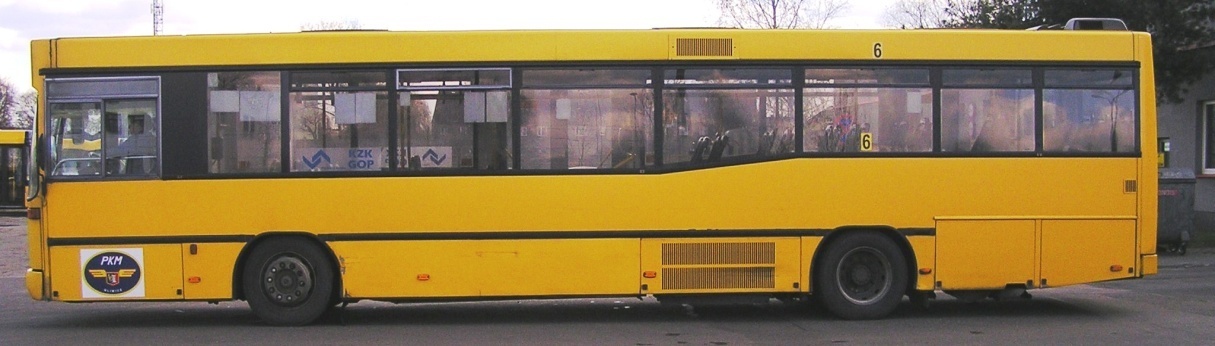 Rys.1. Widok na lewą stronę pojazduLp.Nazwa elementuZakładana ilość wymian w pojeździe przez 10 latCena jednostkowa netto[EURO]Wartość netto w okresie 10 lat [EURO][1][2][3][4][5] = [3]x[4]L1a)Kompletne okno zewnętrzne kabiny kierowcy1Poszczególne szyby okna poz. a) – wymienić wszystkie szyby tego okna w osobnych kolejnych pozycjach:Poszczególne szyby okna poz. a) – wymienić wszystkie szyby tego okna w osobnych kolejnych pozycjach:Poszczególne szyby okna poz. a) – wymienić wszystkie szyby tego okna w osobnych kolejnych pozycjach:a1)...2a2)...2a3)...2b)Poszycie słupka za oknem kabiny kierowcy0,2Inne elementy obszaru L1 – wymienić wszystkie w osobnych kolejnych pozycjach:Inne elementy obszaru L1 – wymienić wszystkie w osobnych kolejnych pozycjach:Inne elementy obszaru L1 – wymienić wszystkie w osobnych kolejnych pozycjach:d1).....0,2d2).....0,2L2a)Okno kompletne pełne/przesuwne/uchylne o wymiarach: .......0,5a1)część przesuwna/uchylna (w tym szyba przesuwna/uchylna, zawiasy, zamek itp.)) 1a2)szyba stała 0,5b)Okno kompletne pełne/przesuwne/uchylne o wymiarach: .......0,5b1)część przesuwna/uchylna (w tym szyba przesuwna/uchylna, zawiasy, zamek itp.) 1b2)szyba stała 0,5c)Okno kompletne pełne/przesuwne/uchylne o wymiarach: .......0,5c1)część przesuwna/uchylna (w tym szyba przesuwna/uchylna, zawiasy, zamek itp.) 1c2)szyba stała 0,5d)Okno kompletne pełne/przesuwne/uchylne o wymiarach: .......0,5d1)część przesuwna/uchylna (w tym szyba przesuwna/uchylna, zawiasy, zamek itp.) 1d2)szyba stała 0,5e)Okno kompletne pełne/przesuwne/uchylne o wymiarach: .......0,5e1)część przesuwna/uchylna (w tym szyba przesuwna/uchylna, zawiasy, zamek itp.) 1e2)szyba stała 0,5f)Okno kompletne pełne/przesuwne/uchylne o wymiarach: .......0,5f1)część przesuwna/uchylna (w tym szyba przesuwna/uchylna, zawiasy, zamek itp.) 1f2)szyba stała 0,5g)Okno kompletne pełne/przesuwne/uchylne o wymiarach: .......0,5g1)część przesuwna/uchylna (w tym szyba przesuwna/uchylna, zawiasy, zamek itp.) 1g2)szyba stała 0,5h)Okno kompletne pełne/przesuwne/uchylne o wymiarach: .......0,5h1)część przesuwna/uchylna (w tym szyba przesuwna/uchylna, zawiasy, zamek itp.) 1h2)szyba stała 0,5i)Poszycie słupka za oknem0,2Inne elementy obszaru L2 – wymienić wszystkie w osobnych kolejnych pozycjachInne elementy obszaru L2 – wymienić wszystkie w osobnych kolejnych pozycjachInne elementy obszaru L2 – wymienić wszystkie w osobnych kolejnych pozycjachj)....0,2L3a)Panel poszycia nadwozia pod linią okna o wymiarach .....3b)Panel/klapa boczna kompletna (z zawiasami, mech. podnoszenia, zamkami itp.)3Inne elementy obszaru L3 – wymienić wszystkie w osobnych kolejnych pozycjachInne elementy obszaru L3 – wymienić wszystkie w osobnych kolejnych pozycjachInne elementy obszaru L3 – wymienić wszystkie w osobnych kolejnych pozycjachc)....3L4a)Panel poszycia nadwozia pod linią okien o wymiarach .....2b)Panel poszycia nadwozia nad kołem jezdnym2c)Panel poszycia nadwozia przed kołem jezdnym2d)Panel poszycia nadwozia za kołem jezdnym2Inne elementy obszaru L4 – wymienić wszystkie w osobnych kolejnych pozycjachInne elementy obszaru L4 – wymienić wszystkie w osobnych kolejnych pozycjachInne elementy obszaru L4 – wymienić wszystkie w osobnych kolejnych pozycjache)....1L5a)Panel poszycia nadwozia pod linią okien o wymiarach .....1b)Panel/klapa boczna kompletna (z zawiasami, mech. podnoszenia, zamkami itp.)1c)Panel/klapa boczna kompletna (z zawiasami, mech. podnoszenia, zamkami itp.)1Inne elementy obszaru L5 – wymienić wszystkie w osobnych kolejnych pozycjachInne elementy obszaru L5 – wymienić wszystkie w osobnych kolejnych pozycjachInne elementy obszaru L5 – wymienić wszystkie w osobnych kolejnych pozycjachd)....1L6a)Panel poszycia nadwozia pod linią okien o wymiarach .....0,5b)Panel/klapa poszycia nadwozia nad kołem jezdnym0,5c)Panel/klapa poszycia nadwozia przed kołem jezdnym0,5d)Panel/klapa poszycia nadwozia za kołem jezdnym0,5Inne elementy obszaru L6 – wymienić wszystkie w osobnych kolejnych pozycjachInne elementy obszaru L6 – wymienić wszystkie w osobnych kolejnych pozycjachInne elementy obszaru L6 – wymienić wszystkie w osobnych kolejnych pozycjache)....0,5L7a)Panel poszycia nadwozia pod linią okien o wymiarach .....2b)Panel/klapa boczna kompletna (z zawiasami, mech. podnoszenia, zamkami itp.)2c)Panel/klapa boczna kompletna (z zawiasami, mech. podnoszenia, zamkami itp.)2Inne elementy obszaru L7 – wymienić wszystkie w osobnych kolejnych pozycjachInne elementy obszaru L7 – wymienić wszystkie w osobnych kolejnych pozycjachInne elementy obszaru L7 – wymienić wszystkie w osobnych kolejnych pozycjachd)....2Podsumowanie Tabeli „L” – łączna wartość netto w okresie 10 latPodsumowanie Tabeli „L” – łączna wartość netto w okresie 10 latPodsumowanie Tabeli „L” – łączna wartość netto w okresie 10 latPodsumowanie Tabeli „L” – łączna wartość netto w okresie 10 latPodsumowanie Tabeli „L” – łączna wartość netto w okresie 10 lat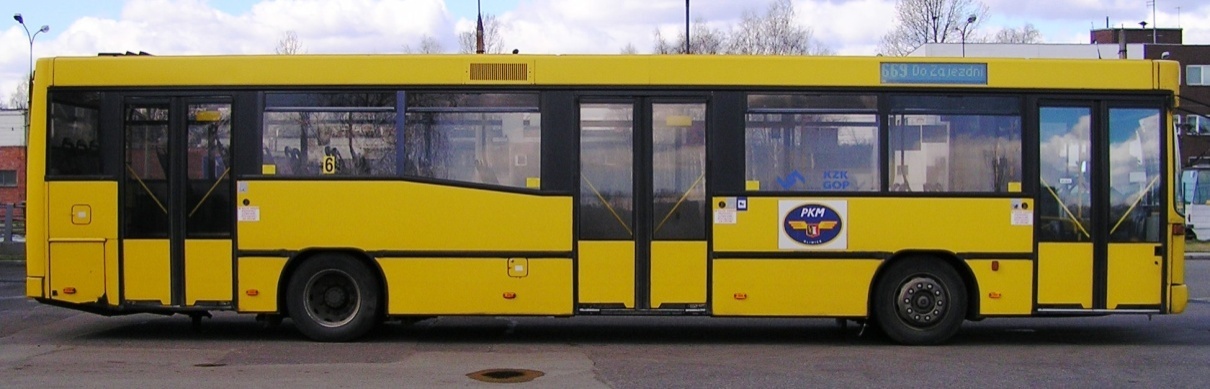 Rys.2. Widok na prawą stronę pojazduLp.Nazwa elementuZakładana ilość wymian w pojeździe przez 10 latCena jednostkowa netto[EURO]Wartość netto w okresie 10 lat [EURO][1][2][3][4][5] = [3]x[4]P1a)a)Szyby podwójne (scalone) drzwi prawego skrzydła;4b)b)Szyby podwójne (scalone) drzwi lewego skrzydła4Inne elementy obszaru P1 – wymienić wszystkie w osobnych kolejnych pozycjachInne elementy obszaru P1 – wymienić wszystkie w osobnych kolejnych pozycjachInne elementy obszaru P1 – wymienić wszystkie w osobnych kolejnych pozycjachInne elementy obszaru P1 – wymienić wszystkie w osobnych kolejnych pozycjachc)c).....1P2a)a)Okno kompletne pełne/ przesuwne/uchylne o wymiarach: .......0,5a1)a1)część przesuwna/uchylna (w tym szyba przesuwna/uchylna, zawiasy, zamek itp.) 1a2)a2)szyba stała 0,5b)b)Okno kompletne pełne/ przesuwne/uchylne o wymiarach: .......0,5b1)b1)część przesuwna/uchylna (w tym szyba przesuwna/uchylna, zawiasy, zamek itp.) 1b2)b2)szyba stała 0,5c)c)Poszycie słupka za oknem0,2Inne elementy obszaru P2 – wymienić wszystkie w osobnych kolejnych pozycjachInne elementy obszaru P2 – wymienić wszystkie w osobnych kolejnych pozycjachInne elementy obszaru P2 – wymienić wszystkie w osobnych kolejnych pozycjachInne elementy obszaru P2 – wymienić wszystkie w osobnych kolejnych pozycjachd)d)....0,5P3a)a)Szyba drzwi prawego skrzydła2b)b)Szyba drzwi lewego skrzydła2Inne elementy obszaru P3 – wymienić wszystkie w osobnych kolejnych pozycjachInne elementy obszaru P3 – wymienić wszystkie w osobnych kolejnych pozycjachInne elementy obszaru P3 – wymienić wszystkie w osobnych kolejnych pozycjachInne elementy obszaru P3 – wymienić wszystkie w osobnych kolejnych pozycjachc)c).....0,5P4a)a)Okno kompletne pełne/ przesuwne/uchylne o wymiarach: .......0,5a1)a1)część przesuwna/uchylna (w tym szyba przesuwna/uchylna, zawiasy, zamek itp.) 1a2)a2)szyba stała 0,5b)b)Okno kompletne pełne/ przesuwne/uchylne o wymiarach: .......0,5b1)b1)część przesuwna/uchylna (w tym szyba przesuwna/uchylna, zawiasy, zamek itp.) 1b2)b2)szyba stała 0,5c)c)Poszycie słupka za oknem0,2d)d)Poszycie słupka przed oknem0,2Inne elementy obszaru P4 – wymienić wszystkie w osobnych kolejnych pozycjachInne elementy obszaru P4 – wymienić wszystkie w osobnych kolejnych pozycjachInne elementy obszaru P4 – wymienić wszystkie w osobnych kolejnych pozycjachInne elementy obszaru P4 – wymienić wszystkie w osobnych kolejnych pozycjache)........0,2P5a)Szyba drzwi prawego skrzydłaSzyba drzwi prawego skrzydła0,2b)Szyba drzwi lewego skrzydłaSzyba drzwi lewego skrzydła0,5Inne elementy obszaru P5 – wymienić wszystkie w osobnych kolejnych pozycjachInne elementy obszaru P5 – wymienić wszystkie w osobnych kolejnych pozycjachInne elementy obszaru P5 – wymienić wszystkie w osobnych kolejnych pozycjachInne elementy obszaru P5 – wymienić wszystkie w osobnych kolejnych pozycjachc)c)....0,2P6a)a)Okno kompletne pełne/ przesuwne/uchylne o wymiarach: .......2a2)a2)część przesuwna/uchylna (w tym szyba przesuwna/uchylna, zawiasy, zamek itp.) 4a1)a1)szyba stała 2Inne elementy obszaru P6 – wymienić wszystkie w osobnych kolejnych pozycjachInne elementy obszaru P6 – wymienić wszystkie w osobnych kolejnych pozycjachInne elementy obszaru P6 – wymienić wszystkie w osobnych kolejnych pozycjachInne elementy obszaru P6 – wymienić wszystkie w osobnych kolejnych pozycjachb)..........0,5P7a)Panel poszycia nadwozia pod linią okien o wymiarach .....Panel poszycia nadwozia pod linią okien o wymiarach .....1b)Panel poszycia nadwozia nad kołem jezdnymPanel poszycia nadwozia nad kołem jezdnym1c)Panel poszycia nadwozia przed kołem jezdnymPanel poszycia nadwozia przed kołem jezdnym1d)Panel poszycia nadwozia za kołem jezdnymPanel poszycia nadwozia za kołem jezdnym1e)Panel/klapa boczna kompletna (z zawiasami, mech. podnoszenia, zamkami itp.)Panel/klapa boczna kompletna (z zawiasami, mech. podnoszenia, zamkami itp.)1Inne elementy obszaru P7 – wymienić wszystkie w osobnych kolejnych pozycjachInne elementy obszaru P7 – wymienić wszystkie w osobnych kolejnych pozycjachInne elementy obszaru P7 – wymienić wszystkie w osobnych kolejnych pozycjachInne elementy obszaru P7 – wymienić wszystkie w osobnych kolejnych pozycjachf)........1P8a)Panel poszycia nadwozia pod linią okien o wymiarach .....Panel poszycia nadwozia pod linią okien o wymiarach .....0,5b)Panel poszycia nadwozia nad kołem jezdnymPanel poszycia nadwozia nad kołem jezdnym0,5c)Panel poszycia nadwozia przed kołem jezdnymPanel poszycia nadwozia przed kołem jezdnym0,5d)Panel poszycia nadwozia za kołem jezdnymPanel poszycia nadwozia za kołem jezdnym0,5e)Panel/klapa boczna kompletna (z zawiasami, mech. podnoszenia, zamkami itp.)Panel/klapa boczna kompletna (z zawiasami, mech. podnoszenia, zamkami itp.)0,5Inne elementy obszaru P8 – wymienić wszystkie w osobnych kolejnych pozycjachInne elementy obszaru P8 – wymienić wszystkie w osobnych kolejnych pozycjachInne elementy obszaru P8 – wymienić wszystkie w osobnych kolejnych pozycjachInne elementy obszaru P8 – wymienić wszystkie w osobnych kolejnych pozycjachf)........0,5P9a)Panel poszycia nadwozia pod linią okien o wymiarach .....Panel poszycia nadwozia pod linią okien o wymiarach .....2b)Panel/klapa boczna kompletna (z zawiasami, mech. podnoszenia, zamkami itp.)Panel/klapa boczna kompletna (z zawiasami, mech. podnoszenia, zamkami itp.)2Inne elementy obszaru P9 – wymienić wszystkie w osobnych kolejnych pozycjachInne elementy obszaru P9 – wymienić wszystkie w osobnych kolejnych pozycjachInne elementy obszaru P9 – wymienić wszystkie w osobnych kolejnych pozycjachInne elementy obszaru P9 – wymienić wszystkie w osobnych kolejnych pozycjachc)........2Podsumowanie Tabeli „P” – łączna wartość netto w okresie 10 latPodsumowanie Tabeli „P” – łączna wartość netto w okresie 10 latPodsumowanie Tabeli „P” – łączna wartość netto w okresie 10 latPodsumowanie Tabeli „P” – łączna wartość netto w okresie 10 latPodsumowanie Tabeli „P” – łączna wartość netto w okresie 10 latPodsumowanie Tabeli „P” – łączna wartość netto w okresie 10 lat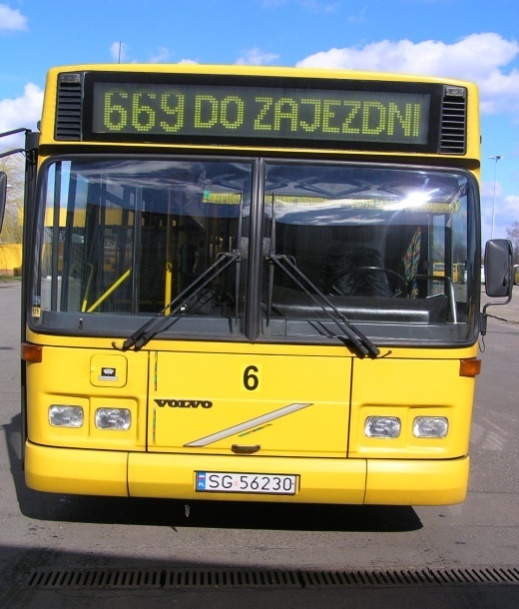 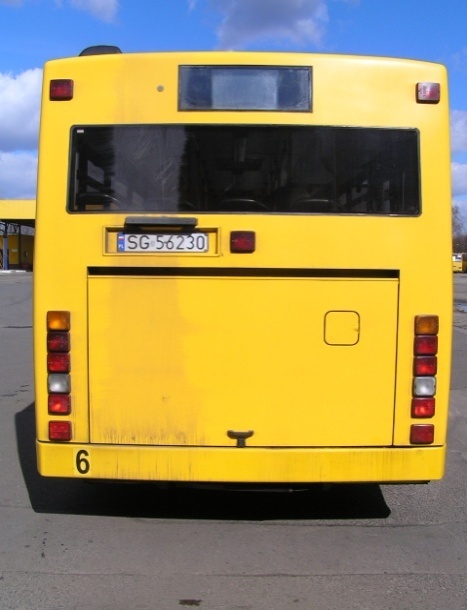 Rys.3. Widok na przednią i tylną ścianę pojazduRys.3. Widok na przednią i tylną ścianę pojazduLp.Nazwa elementuZakładana ilość wymian w pojeździe przez 10 latCena jednostkowa netto[EURO]Wartość netto w okresie 10 lat [EURO][1][2][3][4][5] = [3]x[4]F1a)Szyba tablicy kierunkowej przedniej2b)Kompletne lustro zewnętrzne prawe (wraz z wkładami luster, obudową, ramieniem, systemem ogrzewania itp.)3c)Kompletne lustro zewnętrzne lewe (wraz z wkładami luster, obudową, ramieniem, systemem ogrzewania itp.)3d)Wkład lustra zewn. z podgrzewaczem8Inne elementy obszaru F1 – wymienić wszystkie w osobnych kolejnych pozycjachInne elementy obszaru F1 – wymienić wszystkie w osobnych kolejnych pozycjachInne elementy obszaru F1 – wymienić wszystkie w osobnych kolejnych pozycjache).....4F2a)Szyba czołowa lewa1,5b)Szyba czołowa prawa1,5c)Słupek międzyokienny przedni0,5albo, zamiast poz. a), b) i c)a/c)Szyba czołowa3d)Naroże lewe2e)Naroże prawe2f)Ramię wycieraczki lewe + pióro wycieraczki4g)Ramię wycieraczki prawe + pióro wycieraczki4d)Mechanizm napędu wycieraczek3e)Silnik napędu wycieraczek4Inne elementy obszaru F2 – wymienić wszystkie w osobnych kolejnych pozycjachInne elementy obszaru F2 – wymienić wszystkie w osobnych kolejnych pozycjachInne elementy obszaru F2 – wymienić wszystkie w osobnych kolejnych pozycjachf)....2F3a)Reflektor światła mijania (kompletny-bez obudowy)4b)Reflektor światła drogowego (kompletny-bez obudowy)4c)Reflektor lampy światła przeciwmgielnego4d)Reflektor lampy światła dziennego4e)Lampa kierukowskazu przedniego4f)Lampa światła pozycyjnego4g)Lampa światła do jazdy dziennej4h)Obudowa („okular”) zespołu lamp przednich4i)Pas podokienny lub klapa (wraz z zawiasami) pod szybami czołowymi4j)Panel narożny lewy3k)Panel narożny prawy 3Inne elementy obszaru F3 – wymienić wszystkie w osobnych kolejnych pozycjachInne elementy obszaru F3 – wymienić wszystkie w osobnych kolejnych pozycjachInne elementy obszaru F3 – wymienić wszystkie w osobnych kolejnych pozycjachl).....3F4a)Element zderzaka przedniego – część lewa3b)Element zderzaka przedniego – część środkowa2c)Element zderzaka przedniego – część prawa 3albo, zamiast poz. a), b) i c)a/c)Zderzak kompletny przedni6Inne elementy obszaru F3 – wymienić wszystkie w osobnych kolejnych pozycjachInne elementy obszaru F3 – wymienić wszystkie w osobnych kolejnych pozycjachInne elementy obszaru F3 – wymienić wszystkie w osobnych kolejnych pozycjachd).....3T1a)Szyba tylna2b)Klapa tylna obok szyby tylnej, kompletna (z zawiasami, mech. podnoszenia, zamkami itp.)2c)Klapa tylna pod obok szybą tylna, kompletna (z zawiasami, mech. podnoszenia, zamkami itp.)3d)Panel tylny4e)Naroże lewe4f)Naroże prawe4g)Lampa światła stop4d)Lampa światła pozycyjnego4e)Lampa światła kierunkowskazu4f)Lampa światła przeciwmgielnego tylnego4g)Lampa światła cofania4h)Kamera cofania kompletna (z  obudową)3Inne elementy obszaru T1 – wymienić wszystkie w osobnych kolejnych pozycjachInne elementy obszaru T1 – wymienić wszystkie w osobnych kolejnych pozycjachInne elementy obszaru T1 – wymienić wszystkie w osobnych kolejnych pozycjachi)....3T2a)Element zderzaka tylnego– część lewa3b)Element zderzaka tylnego – część środkowa2c)Element zderzaka tylnego – część prawa 3albo, zamiast poz. a), b) i c)a/c)Zderzak kompletny tylny5Inne elementy obszaru T2 – wymienić wszystkie w osobnych kolejnych pozycjachInne elementy obszaru T2 – wymienić wszystkie w osobnych kolejnych pozycjachInne elementy obszaru T2 – wymienić wszystkie w osobnych kolejnych pozycjachd).....2Podsumowanie Tabeli „F/T” – łączna wartość netto w okresie 10 latPodsumowanie Tabeli „F/T” – łączna wartość netto w okresie 10 latPodsumowanie Tabeli „F/T” – łączna wartość netto w okresie 10 latPodsumowanie Tabeli „F/T” – łączna wartość netto w okresie 10 latPodsumowanie Tabeli „F/T” – łączna wartość netto w okresie 10 latLp.Nazwa elementuZakładana ilość wymian w pojeździe przez 10 latCena jednostkowa netto[EURO]Wartość netto w okresie 10 lat [EURO] [1][2][3][4][5] = [3]x[4]E1a)Szyby kabiny (przedziału) kierowcy Poszczególne szyby poz. a) – wymienić wszystkie szyby kabiny kier. w osobnych kolejnych pozycjach:Poszczególne szyby poz. a) – wymienić wszystkie szyby kabiny kier. w osobnych kolejnych pozycjach:Poszczególne szyby poz. a) – wymienić wszystkie szyby kabiny kier. w osobnych kolejnych pozycjach:a1)Szyba 1 ...1a2)Szyba 2 ...1a3)Szyba 3 ...1E2Mechanizm otwierania/zamykania luku dachowego (kompletny, tj. część elektryczna i mechaniczna)3E3Siłownik drzwi10E4Elektrozawór drzwi10E5a)Końcówka sworznia górnego drzwi10b)Potencjometr drzwi 5albo, zamiast poz. a) i, b)a/b)Końcówka sworznia górnego drzwi z potencjometrem12c)Przegub górny drzwi z potencjometrem5d)Przegub dolny2E6a)Osłony pod zespołem napędowymPoszczególne elementy poz. a) – wymienić wszystkie elementy  w osobnych kolejnych pozycjach:Poszczególne elementy poz. a) – wymienić wszystkie elementy  w osobnych kolejnych pozycjach:Poszczególne elementy poz. a) – wymienić wszystkie elementy  w osobnych kolejnych pozycjach:a1)Osłona 1 ...2a2)Osłona 2 ...2a3)....2E7a)Wybrane elementy podpory zespołu napędowego (tj. silnika i skrzyni biegów)Poszczególne elementy poz. a) – wymienić wszystkie elementy  w osobnych kolejnych pozycjach:Poszczególne elementy poz. a) – wymienić wszystkie elementy  w osobnych kolejnych pozycjach:Poszczególne elementy poz. a) – wymienić wszystkie elementy  w osobnych kolejnych pozycjach:a1)Poduszka zawieszenia silnika/skrzyni biegów  1 ...2a2)Poduszka zawieszenia silnika/skrzyni biegów  2 ...2a3)Poduszka zawieszenia silnika/skrzyni biegów  3 ...2a4)Wspornik (łapa) zawieszenia silnika/skrzyni biegów  1 ...0,5a5)Wspornik (łapa) zawieszenia silnika/skrzyni biegów  2 ...0,5a6)Wspornik (łapa) zawieszenia silnika/skrzyni biegów  3 ...0,5a7)... inne elementy mocowania /skrzyni biegów  – wymienić wszystkie w osobnych kolejnych pozycjach0,5E8Pompa wody2E9Pompa obiegowa układu grzewczego2E10Chłodnica układu chłodzenia3E11Chłodnica powietrza („intercooler”)1E12Napinacz pasków klinowycha1)Napinacz pasków klinowych 1…3a2)Napinacz pasków klinowych 2 …3a3)…3E13Sprężarka4E14Rozrusznik2E15Alternatory:a1)Alternator 1 ...1a2)Alternator 2 ...1a3)Alternator 3 ...1E16Wał napędowy kompletny2E17Komputer centralny0,5E18Komputer pokładowy0,5E19Multiplekser2E20Silnik nagrzewnicy przedniej szyby5E21Silnik nagrzewnicy wnętrza autobusu6E22Lampa oświetlenia bocznego (żółta)6E23Urządzenie preselekcyjne (do lamp sufitowych)10E24Przełącznik wielofunkcyjny kierunkowskazów2E25Przycisk otwierania /zamykania drzwi (na pulpicie kierowcy)5E26Czujnik rampy4E27Czujnik poziomu oleju2E28Zestaw naprawczy zwrotnicy kół (sworzeń, łożyska, tuleje itp.)3E29Zestaw naprawczy drążków reakcyjnych -wkład (1 komplet)6E30Końcówka drążka kierowniczego (1 szt.)5E31Siłownik (cylinder) hamulcowy osi I (1 szt.)5E32Siłownik (cylinder) hamulcowy osi II (1 szt.)5E33Tarcza hamulcowa osi I (1 szt.)2,5E34Tarcza hamulcowa osi II (1 szt.)2,5E35Klocki hamulcowe osi I (1 komplet na oś)5E36Klocki hamulcowe osi II (1 komplet na oś)5E37Zacisk hamulcowy osi I (1 szt.)2a)Komplet naprawczy zacisku hamulcowego osi I (1 kpl.)2E38Zacisk hamulcowy osi II (1 szt.)2a)Komplet naprawczy zacisku hamulcowego osi II (1 kpl.)2E39Komplet łożysk przedniej piasty (1 komplet na koło)4E40Komplet łożysk piasty osi II (1 komplet na koło)2E41Kompletny czujnik prędkości obrotowej  ABS oś I (komplet na 1 koło)5E42Kompletny czujnik prędkości obrotowej  ABS oś II (komplet na 1 koło)5E43Amortyzator osi I (1szt.)5E44Amortyzator osi II (1szt.)5E45Miech poduszki osi I (1szt.)2a)Podstawa górna miecha osi I1b)Podstawa dolna miecha osi I1E46Miech poduszki osi II (1szt.)3a)Podstawa górna miecha osi II1b)Podstawa dolna miecha osi II1E47Proporcjonalny zawór przekaźnikowy osi I2E48Elektrozawór ECAS I 1E49xxxE50Czujnik poziomu pojazdu – oś I3E51Czujnik poziomu pojazdu – oś II3E52Czujnik ciśnienia powietrza4E53Mikrofon kierowcy na wysięgniku1E54Wymiennik ciepła kabiny kierowcy2E55Elastyczna rura układu wydechowego2E56Przycisk drzwi na   poręczy1E57Zawór trójdrożny (w ukł. chłodzenia)2E58Czujnik klocków hamulcowych 2E59x x x0E60Zawór awaryjnego otwierania drzwi1E61Chłodnica oleju1E62Guma dolnej części drzwi4E63Silnik krokowy nadmuchu1E64Pompka spryskiwacza2E65Wyłącznik krańcowy klapy tylnej1E66Zawór dwudrożny (w ukł. chłodzenia)1E67Nagrzewnica wnętrza przedziału pasażerskiego2E68Zbiornik wyrównawczy płynu chłodzącego0,5E69Czujnik poziomu płynu chłodzącego1E70Pompa napędu wentylatora0,5E71Licznik czasu pracy pieca1,5E72Silnik wycieraczki1E73Sterownik tablic kierunkowych0,5E74Iskrownik ogrzewania1E75Pas bezpieczeństwa zwijany1E76Układ wydechowyPoszczególne elementy poz. a) – wymienić wszystkie elementy  w osobnych kolejnych pozycjach:a1)Rura wlotowa1a2)Rura wylotowa1a3)….1E77Czujnik NOX wlotowy6E78Czujnik NOX wylotowy6E79Moduł EAS2E80Elektrozawór Ad-Blue2E81Wtryskiwacz Ad-Blue4E82Czujnik ciśnienia drzwi1E83Zawór regulacji ciśnienia ABS0,5E84Modulator osi napędowej EBS0,5E85Elektronika EBS0,5E86Zawór EBS0,5E87Osuszacz powietrza1E88Sterownik drzwi1E89Przekładnia kierownicza0,2E90Przełącznik zespolony pod kierownicą0,2E91Kolumna kierownicy0,2E92Pompa wspomagania ukł. kierowniczego 0,2E93Filtr cząstek stałych2E94Zawór EGR (moduł recyrkulacji spalin)0,2E95Zestaw naprawczy zaworu (modułu) EGR0,5E96Chłodnica EGR0,2E97 Siłownik EGR (zawór sterujący)0,2E98Impulsator (prądniczka tacho)1Podsumowanie Tabeli „E” – łączna wartość netto w okresie 10 latPodsumowanie Tabeli „E” – łączna wartość netto w okresie 10 latPodsumowanie Tabeli „E” – łączna wartość netto w okresie 10 latPodsumowanie Tabeli „E” – łączna wartość netto w okresie 10 latPodsumowanie Tabeli „E” – łączna wartość netto w okresie 10 latWyszczególnienieWartość netto części w okresie 10 lat (Euro)Wartość netto części w okresie 10 lat (Euro)Podsumowanie Tabeli „L”[1]Podsumowanie Tabeli „L”Podsumowanie Tabeli „P”[2]Podsumowanie Tabeli „P”Podsumowanie Tabeli „F/T”[3]Podsumowanie Tabeli „F/T”Podsumowanie Tabeli „E”[4]Podsumowanie Tabeli „E”Łączna wartość netto w okresie 10 lat [5]=[1]+[2]+[3]+[4][5]=[1]+[2]+[3]+[4]Łączna wartość netto w okresie 10 lat Łączna wartość netto w okresie 10 lat Upełnomocnieni przedstawiciele Wykonawcy:(miejscowość, data)(podpis, pieczęć)Lp.ParametrWartość parametru *)Jednostka miary[1][2][3][4]aF - średnie zużycie paliwa w litrach na , ustalone na podstawie wyników testu SORT 2**) dla oferowanego autobusuUwaga: wymagana wartość średniego zużycia paliwa F przez oferowany autobus nie wyższa niż 35,5 dm3/100km;[dm3/100km]bNOx -  poziom emisji tlenków azotu NOx (wg testu WHTC (CI))*** )[g / kWh]cPM - poziom emisji masy cząstek stałych PM  (wg testu WHTC (CI))***)[g / kWh]dTHC - poziom emisji węglowodorów THC (wg testu WHTC (CI))***)[g / kWh]Upełnomocnieni przedstawiciele Wykonawcy:(miejscowość, data)(podpis, pieczęć)Uwaga: Należy wypełniać tylko pola tabel zaznaczone szarym kolorem Ilość dwuosiowych autobusów niskopodłogowych, o cechach opisanych w pkt. 5.1.3.3 specyfikacji istotnych warunków zamówienia, wprowadzonych przez Wykonawcę do obrotu na rynku państw członkowskich Unii Europejskiej lub państw, z którymi Wspólnota Europejska zawarła umowy o równym traktowaniu przedsiębiorców, w okresie ostatnich trzech lat przed upływem terminu składania ofert, a jeżeli okres prowadzenia działalności jest krótszy – w tym okresie:. Uwaga: Należy wypełniać tylko pola tabel zaznaczone szarym kolorem Ilość dwuosiowych autobusów niskopodłogowych, o cechach opisanych w pkt. 5.1.3.3 specyfikacji istotnych warunków zamówienia, wprowadzonych przez Wykonawcę do obrotu na rynku państw członkowskich Unii Europejskiej lub państw, z którymi Wspólnota Europejska zawarła umowy o równym traktowaniu przedsiębiorców, w okresie ostatnich trzech lat przed upływem terminu składania ofert, a jeżeli okres prowadzenia działalności jest krótszy – w tym okresie:. Uwaga: Należy wypełniać tylko pola tabel zaznaczone szarym kolorem Ilość dwuosiowych autobusów niskopodłogowych, o cechach opisanych w pkt. 5.1.3.3 specyfikacji istotnych warunków zamówienia, wprowadzonych przez Wykonawcę do obrotu na rynku państw członkowskich Unii Europejskiej lub państw, z którymi Wspólnota Europejska zawarła umowy o równym traktowaniu przedsiębiorców, w okresie ostatnich trzech lat przed upływem terminu składania ofert, a jeżeli okres prowadzenia działalności jest krótszy – w tym okresie:. Uwaga: Należy wypełniać tylko pola tabel zaznaczone szarym kolorem Ilość dwuosiowych autobusów niskopodłogowych, o cechach opisanych w pkt. 5.1.3.3 specyfikacji istotnych warunków zamówienia, wprowadzonych przez Wykonawcę do obrotu na rynku państw członkowskich Unii Europejskiej lub państw, z którymi Wspólnota Europejska zawarła umowy o równym traktowaniu przedsiębiorców, w okresie ostatnich trzech lat przed upływem terminu składania ofert, a jeżeli okres prowadzenia działalności jest krótszy – w tym okresie:. Uwaga: Należy wypełniać tylko pola tabel zaznaczone szarym kolorem Ilość dwuosiowych autobusów niskopodłogowych, o cechach opisanych w pkt. 5.1.3.3 specyfikacji istotnych warunków zamówienia, wprowadzonych przez Wykonawcę do obrotu na rynku państw członkowskich Unii Europejskiej lub państw, z którymi Wspólnota Europejska zawarła umowy o równym traktowaniu przedsiębiorców, w okresie ostatnich trzech lat przed upływem terminu składania ofert, a jeżeli okres prowadzenia działalności jest krótszy – w tym okresie:. Uwaga: Należy wypełniać tylko pola tabel zaznaczone szarym kolorem Ilość dwuosiowych autobusów niskopodłogowych, o cechach opisanych w pkt. 5.1.3.3 specyfikacji istotnych warunków zamówienia, wprowadzonych przez Wykonawcę do obrotu na rynku państw członkowskich Unii Europejskiej lub państw, z którymi Wspólnota Europejska zawarła umowy o równym traktowaniu przedsiębiorców, w okresie ostatnich trzech lat przed upływem terminu składania ofert, a jeżeli okres prowadzenia działalności jest krótszy – w tym okresie:. Uwaga: Należy wypełniać tylko pola tabel zaznaczone szarym kolorem Ilość dwuosiowych autobusów niskopodłogowych, o cechach opisanych w pkt. 5.1.3.3 specyfikacji istotnych warunków zamówienia, wprowadzonych przez Wykonawcę do obrotu na rynku państw członkowskich Unii Europejskiej lub państw, z którymi Wspólnota Europejska zawarła umowy o równym traktowaniu przedsiębiorców, w okresie ostatnich trzech lat przed upływem terminu składania ofert, a jeżeli okres prowadzenia działalności jest krótszy – w tym okresie:. Uwaga: Należy wypełniać tylko pola tabel zaznaczone szarym kolorem Ilość dwuosiowych autobusów niskopodłogowych, o cechach opisanych w pkt. 5.1.3.3 specyfikacji istotnych warunków zamówienia, wprowadzonych przez Wykonawcę do obrotu na rynku państw członkowskich Unii Europejskiej lub państw, z którymi Wspólnota Europejska zawarła umowy o równym traktowaniu przedsiębiorców, w okresie ostatnich trzech lat przed upływem terminu składania ofert, a jeżeli okres prowadzenia działalności jest krótszy – w tym okresie:. Uwaga: Należy wypełniać tylko pola tabel zaznaczone szarym kolorem Ilość dwuosiowych autobusów niskopodłogowych, o cechach opisanych w pkt. 5.1.3.3 specyfikacji istotnych warunków zamówienia, wprowadzonych przez Wykonawcę do obrotu na rynku państw członkowskich Unii Europejskiej lub państw, z którymi Wspólnota Europejska zawarła umowy o równym traktowaniu przedsiębiorców, w okresie ostatnich trzech lat przed upływem terminu składania ofert, a jeżeli okres prowadzenia działalności jest krótszy – w tym okresie:. Nazwa producenta: Nazwa producenta: Nazwa producenta: Nazwa producenta: Nazwa producenta: Nazwa producenta: Nazwa producenta: Nazwa producenta: Nazwa producenta: Nazwa i adres przedsiębiorstwa komunikacji miejskiejNazwa i adres przedsiębiorstwa komunikacji miejskiejMarka autobusuTypautobusuMarka i typ silnikaSpełnienie normy EURO VI*)Rodzaj paliwa (olej napędowy, LPG, CNG, zasilanie dwupaliwowe lub inne)Liczba dostarcz. autobusówCałkowita wartość**)dostaw [brutto]Data (okres) realizacjiAutobusy dwuosiowe niskopodłogowe:Autobusy dwuosiowe niskopodłogowe:Autobusy dwuosiowe niskopodłogowe:Autobusy dwuosiowe niskopodłogowe:Autobusy dwuosiowe niskopodłogowe:Autobusy dwuosiowe niskopodłogowe:Autobusy dwuosiowe niskopodłogowe:Autobusy dwuosiowe niskopodłogowe:Autobusy dwuosiowe niskopodłogowe:Autobusy dwuosiowe niskopodłogowe:Upełnomocnieni przedstawiciele Wykonawcy:(miejscowość, data)(podpis, pieczęć)Nazwa WykonawcyNazwa WykonawcyAdres:Adres:Upełnomocnieni przedstawiciele Wykonawcy:(miejscowość, data)(podpis, pieczęć)